Приложение
к Решению Собрания депутатов
Увельского муниципального района Челябинской области
от «28» ноября 2019 г. N 59Стратегия социально-экономического развитияУвельского муниципального района Челябинской областина период до 2035 года.

Раздел I. Общие положенияСтратегия социально-экономического развития Увельского муниципального района Челябинской области на период до 2035 года (далее - Стратегия) разработана в соответствии с:- Федеральным законом от 28 июня 2014 года N 172-ФЗ "О стратегическом планировании в Российской Федерации", - Законом Челябинской области от 27 ноября 2014 года N 63-ЗО "О стратегическом планировании в Челябинской области" - Методическими рекомендациями по разработке и корректировке стратегии социально-экономического развития субъекта Российской Федерации и плана мероприятий по ее реализации, утвержденными приказом Министерства экономического развития Российской Федерации от 23 марта 2017 года N 132;Стратегия предполагает участие в реализации национальных проектов направленных на достижение целей, обозначенных в указе Президента РФ от 7 мая . № 204 «О национальных целях и стратегических задачах развития Российской Федерации на период до 2024 года»; 2. Стратегия является логическим продолжением Стратегии социально-экономического развития Увельского муниципального района Челябинской области до 2020 года (далее - Стратегия-2020), утвержденной Решением Собрания депутатов Увельского муниципального района Челябинской области от «26» июня 2008 года N 91, обеспечивает преемственность стратегических приоритетов, целей и задач развития Увельского муниципального района Челябинской области, осуществляет переход к новому этапу ее развития с использованием современных механизмов управления.3. Стратегия является базовым документом долгосрочного развития Увельского муниципального района Челябинской области, ее мероприятия направлены на достижение достойного качества жизни населения, устойчивый рост экономического потенциала, повышение конкурентоспособности Увельского муниципального района Челябинской области.4. Стратегия прошла общественное обсуждение. В процессе ее разработки ключевые принципы и положения рассматривались при проведении рабочих совещаний, заседаний Общественного координационного совета Увельского района.5. Стратегия содержит:основные показатели социально-экономического развития до 2035 года по целевому сценарию (приложение 1);перечень действующих муниципальных программ в Увельском муниципальном районе (приложение 2);преимущества, недостатки и риски сценариев (приложение 3);перечень крупных инвестиционных проектов, реализуемых на территории Увельского муниципального района (приложение 4);прогноз социально-экономического развития Увельского муниципального района до 2035 года (приложение 5).Раздел II. Характеристика социально-экономического развития Увельского муниципального района Челябинской областиГлава 1. Основные показатели социально-экономического развития Увельского муниципального района Челябинской области1. Географическое положение. Природные ресурсы.Увельский район находится в восточной части Челябинской области. На севере граничит с Еткульским, на юге — с Троицким, на западе — с Пластовским и Чебаркульским, на востоке — с Октябрьским районами. Внутри границ района расположились:  г.Южноуральск (обладающий самостоятельным статусом городского округа) и поселок городского типа Красногорский (подчинен администрации города Еманжелинска).Увельского муниципального района разбит на 10 поселений, в районе 41 населенный пункт. Центр района п.Увельский. Удаленность от областного центра (г.Челябинск) – 90,0км.Первые населенные пункты на Увельской земле появились в середине XVIII века. Это были военные поселения, входившие в состав Оренбургского казачьего войска: станицы Кичигинская, Хомутининская, Дуванкульская.В 1748 г. — еткулъскими казаками во главе с Кичигиным заложена станица Кичигинская.1758 г. — Основано село Хомутинино, основатель казак Хомутинин.Районный центр Увельского муниципального района основан в 1749 году как военное поселение-крепость, расположенное по берегам реки Увелька — станица Увельская. В первой половине XIX столетия территория района стала заселяться крепостными крестьянами из Курской, Тамбовской, Пензенской губерний. Так образовались, например, село Петровское (1831г.), село Николаевка (Красносельское, 1832 г), село Рождественка (1834 г.), село Нехаево (1836 г.).К началу XX века на территории современной Увельского района располагалось 3 волости: Андреевская (центр — село Петровка), Егорьевская (село Мордвиновка) и Екатерининская (село Николаевка), а также станица Нижне-Увельская, которой подчинялось 26 казачьих поселений.Официальная дата образования района — 1924 год, тогда же и станица Увельская переименована в поселок, который и стал районным центром. Число жителей района в то время составляло более 20 тысяч человек. В этот период образовалось первое промышленное градообразующее предприятие Нижне-Увельское карьероуправление, ныне ЗАО Народное предприятие «Челябинское рудоуправление». Но самым старейшим в поселке предприятием считается железнодорожная станция Нижне-Увельская (действует с 1912 года). Рельеф Увельского района равнинный. Ландшафт — лесостепь. В районе широко развиты карстовые явления и формы. Выходящие на поверхность известняки с остатками ископаемой палеофауны протягиваются неширокой полосой на несколько десятков километров с северо-востока на юго-запад. Реки Увелька и Сухарыш в отдельных местах вскрывают карстующиеся известняковые породы. Для района характерны как поверхностные карстовые формы (воронки, овраги), так и глубинные (пещеры, колодцы) и переходные между ними (поглощающие воду поноры). На известняковых обнажениях в районе лога Казачий Стан имеются редчайшие для Челябинской области карстовые образования — карры в виде желобков, гребней и лункообразных углублений. В настоящее время спелеологами было учтено в Увельском районе более 80 различных пещер. Наиболее крупные: Казачий Стан (дл. 265 м, глуб. 32 м), Притон (131 и 15 м), Большой Жемеряк (118 и 16 м), Юбилейная (98 и 9,7 м), Михиревская (76 и 8,5 м), Случайная (66 и 27 м).Климат на территории района континентальный; среднегодовое количество осадков 360 мм. Средняя температура января -17 °С, июля +18 °С (макс. +40 °С). Преобладают ветры западного и юго-западного направлений. По территории района протекают реки Кабанка,  Козловка,  Селюзяк,  Сухарыш, Увелька. Имеется 158 водоемов — озер (крупнейшие — Горькое (Хомутининское), Дуванкуль, Кичкибаз, Мышайкуль,  Песчаное,  Подборное,  Сары, Сыровое, Табынына, Таузаткуль, Тра¬вяное), болот (Архипково, Большое Камышное, Большой Лиман, Васильевское, Заднее, Займище, Карелино, Малое Камышное, Малый Лиман, Михайловское и др.), а также Южноуральское водохранилище. В районе имеются 20 уникальных озер с совершенно разным составом воды и дна. Озеро Дуванкуль является одним из крупнейших озер области, где ведется промышленный лов различных пород рыбы: сырка, карпа, леща.Около 16,0 % территории района занимает Увельское охотничье хозяйство. В районе сохранилась богатая и разнообразная фауна. Водятся лоси, косули, козы, лисицы, зайцы и пр. Имеется большое разнообразие пернатой дичи. 2. Население Население Увельского района в 2018 году составило - 31901 человек (2017г. - 31 913). 3. Заработная платаСреднемесячная заработная плата по району в 2018 году выросла на 13,1% и составила 30 611,0 рублей. Рост средней заработной платы произошёл за счёт перерабатывающих предприятий и агрофирмы «Ариант».Заработная плата по категориям работниковпо Увельскому муниципальному районуТаблица 1В бюджетной сфере самой высокой по-прежнему остается зарплата врачей – 62414,0 руб.  У работников культуры заработная плата выросла на 13,4% руб. и составила 29 849,5 руб.  У учителей средняя заработная плата составляет 29215,4 рубля. У работников физической культуры и спорта заработная плата выросла на 37,1% и составляет 19 024,6 рублей.В районе выполнены Указы Президента РФ по повышению зарплаты бюджетников.4. Ситуация на рынке трудаУровень зарегистрированной безработицы в 2018 году снизился на 0,4% и составил 1,8% (в 2017г. – 2,2%). Численность незанятых трудовой деятельностью составила 242 человека. Увельский район находится на 13 месте среди муниципалитетов.Глава 2. Характеристика основных отраслей экономикии природно-ресурсного потенциала Увельского муниципального района Челябинской области
ПроизводствоОбъём произведённой продукции в целом за 2018 года организации Увельского района  увеличился на 2,8 % и составил 20456,7 млн. руб. (в 2017г. 19665,9 млн. руб.). Район занимает 14 место среди всех муниципалитетов и городских округов по отдельным социально-экономическим показателям.Объем реализованной продукции по Увельскому муниципальному району за 2018 год (млн. руб.)Таблица №3Лучших показателей от реализации своей продукции к показателям 2018 года достигли: ОАО «Санаторий  «Урал» - 132,1%ЗАО «Энеръгия +21» - 121,8%ООО «Злак-Инвест» - 118,0%ООО «Ресурс» - 114,7% хотя в натуральных объёмах рост составляет 169%.ОАО «Кварц» - 105,9%Стабильно работает ЗАО р НП «Челябинское рудоуправление», сохраняется коллектив, поддерживается большой пакет социальной поддержки для работников. Прорабатываются планы по переработке сырья.Хотелось бы отметить работу ООО «Ресурс». Предприятие серьёзно упрочило своё присутствие в крупнейших российских и мировых торговых сетях, увеличено количество рабочих мест. На юбилейной 25-ой региональной сельскохозяйственной выставке «Агро-2018» продукция ТМ «Увелка» была удостоена Золотой медали. Для нас очень ценно, что у предприятия есть глобальные планы по расширению бизнеса на территории района.2. Сельское хозяйствоВсего в районе обрабатывается 99% имеющейся площади пашни. В 2018 году произошло снижение посевных площадей, это связано с прекращением работы на землях предприятия ООО «Песчаное».Была проведена работа по перераспределению земли между фермерскими хозяйствами под сев, но порядка 6 тысяч гектар  ушло под пары. В структуре зерновых увеличивается посев озимой пшеницы, озимой ржи, посеяно 2514 га. Увеличиваются посевы и технических культур - подсолнечника, рапса и льна до 10000 га.Урожайность зерновых прошлого года составила 14,7 центнера с гектара, это на 0,6 центнера с гектара меньше к 2017 году, по области показатель составил 13,4 ц/га. Большое внимание было уделено оказанию помощи сельскохозяйственным предприятиям района в оформлении документов на получение дотаций из областного и федерального бюджетов.Аграрии получили 39,0 млн. рублей поддержки, это в 2 раз больше, чем в 2017 году. За 2018 год  крестьянскими (фермерскими) хозяйствами было приобретено 6 зерноуборочных комбайнов.Урожайность зерновых культур в весе после подработкиТаблица №4С июня 2018 года в п. Синий Бор работает ООО «Оптовые решения». Создано 36 рабочих мест. Предприятие производит молочную продукцию под торговой маркой «Камэлла».На свинокомплексах ОАО «Ариант» работает более 400 человек из Увельского района. На сегодня свинопоголовье составляет около 440,0 тысяч голов, произошло увеличение более чем на 40 тыс. голов. Увельский район остаётся лидером в Челябинской области по объёму производства мяса свинины. 3. Малый бизнесДанный сектор экономики – один из основных источников создания новых рабочих мест и пополнения местного и областного бюджетов.  Развитие малого и среднего предпринимательства является одним из приоритетных направлений работы администрации Увельского муниципального района.В Увельском муниципальном районе по состоянию на конец 2018 года зарегистрировано 697 субъектов малого и среднего предпринимательства, что на 211 единиц больше, чем в 2017 году. В их числе: 59 фермерских хозяйств (в 2017 году – 55), предприятий торговли – 256 (в 2017 году – 198). Продукция крестьянских (фермерских) хозяйств (включая ИП) в действующих ценах 2017г. составила 1045,2 млн. рублей. Оборот розничной торговли – 153,1 млн.руб., что на 17,4% больше, чем в 2016 году. 4. ИнвестицииОбъем инвестиций в основной капитал за 2018 года к прошлому году снизился на 6,6 % и составил 608 млн. руб. Из них собственные средства – 535 млн. руб. (87.9%), привлеченные - 73 млн. руб. (12,1%). Самыми крупными инвесторами по-прежнему остаются:ООО «Ресурс», филиал «Южноуральская ГРЭС-2», Агрофирма «Ариант». ООО «Ресурс» для модернизации производства было приобретено следующее оборудование: упаковочная машина для сладких каш; линия фасовки мягкой упаковки с робот-ячейкой; оборудование фасовки хлопьев; две линии фасовки варочных пакетов. Сумма инвестиций составила 337,0 млн. руб. Хочу отметить, что компания постоянно улучшает производственный процесс и находит новые нестандартные подходы к организации производства и сбыту продукции. В 2018 году инвестиционные вложения ЗАО "Увельский Агропромснаб" на модернизацию производства составили 11,0 млн. рублей. Произведена замена лотков, приобретен токарный станок с ЧПУ и вертикальный фрезерный станок (обрабатывающий центр). Серьезная модернизация производства произошла в ЗАО "Уралбройлер" (с.Хуторка). Оборудование для выращивания и содержания ремонтного молодняка кур от производителя птицеводческого оборудования Big Dutchman на 3 корпуса обошлось предприятию  в более 12,0 млн. руб.5. ЭкологияВажным вопросом является внедрение новой системы обращения с твёрдыми коммунальными отходами.Для решения данного вопроса разработан и утвержден Реестр мест (площадок) накопления твердых коммунальных отходов на территории Увельского муниципального района.Построено 100 новых контейнерных площадок для размещения контейнеров, планируется установить ещё 94 площадки. Получены из области 100 контейнеров, 85 куплено дополнительно из средств муниципалитета.В целях увеличения площади зелёных насаждений на территории района высажено 430 саженцев сосны и 300 саженцев благородных деревьев.По вопросам принятия административных мер составлено 184 протокола.
Глава 3. Характеристика человеческого капиталаи отраслей социальной сферы Увельского муниципального района Челябинской областиЧисленность населения Увельского района по состоянию на 01.01.2019г составила 31901 человек.  По данным Всероссийской переписи населения 2010 года национальный состав населения района составил: русские - 91,8 %, украинцы — 1,9 %, татары — 1,5 %, белорусы — 0,6 %, башкиры — 0,7 %, прочие национальности — 3,5 %.При рассмотрении национального состава населения следует иметь в виду, что на численность населения отдельных национальностей могло повлиять то, что население имело право не отвечать на вопрос о национальной принадлежности. Важным фактором формирования человеческого капитала является качество жилой среды. Ввод в действие жилых домов в Увельском районе в 2018 году составил 6,67 тыс. квадратных метров общей площади, что больше на 5,7% чем в 2017 году.В 2018 году в Увельском районе предоставлено 9 жилых помещений гражданам из категории дети-сироты и дети, оставшиеся без попечения родителей, в рамках исполнения судебных решений. На 01.01.2019 г. в списке детей-сирот числится 46 человек. В 2018 году две молодые семьи, участники районной подпрограммы «Оказание молодым семьям государственной поддержки для улучшения жилищных условий» получили социальную выплату и улучшили свои жилищные условия путем приобретения жилых помещений. На реализацию подпрограммы из местного бюджета в 2018 г. были выделены средства в размере 459,765 тыс.руб. суммарный размер выплат составил 1179 тыс.руб.Одна семья получила свидетельство о предоставлении социальной выплаты на строительство жилья в сельской местности в рамках ФЦП «Устойчивое развитие сельских территорий на 2014 – 2017 годы и на период  до 2020 года», на сумму  1371 тыс.руб.В 2018 году на территории Увельского района признаны аварийными 4 многоквартирных дома, площадью 1583,6 кв.м., общий аварийный жилой фонд района составляет 3669,8  кв.м. Рассмотрен вопрос по признанию аварийными и подлежащими сносу 2-х МКД  принадлежащих  Министерству обороны РФ.По договору социального найма обеспечены жилыми помещениями муниципального фонда 2 семьи из категории малоимущих, страдающих тяжелой формой заболевания.Проводится работа по обеспечению жильем нуждающихся.      Постановка  на учет:- 3 семьи, по категории малоимущие,- 7 многодетных семей признаны нуждающимися с целью предоставления зем. участка, три из которых подали заявление на предоставление соц.выплаты,- 4 семьям отказано в постановке на учет,- 7 семей принято на учет с целью участия в ФЦП «Устойчивое развитие сельских территорий на 2014 – 2017 годы и на период  до 2020 года».Заключение договоров соц.найма:- заключено 13 договоров социального найма в рамках приведения в соответствие с действующим законодательством,- по 9 жилым помещениям отказано в заключении договоров соц. найма, основная причина – трудности с постановкой на кадастровый учет. Основой районной образовательной системы является 47 образовательных организаций:•	20 общеобразовательных организаций (12 средних школ, 6 основных и 2 начальные школы);•	25 детских садов;•	2 организации дополнительного образования:-	МБУ ДО «Детско-юношеская спортивная школа»;-	МБУ ДО «Центр дополнительного образования детей», имеющий  -	филиал Станцию детского и юношеского туризма и 13 филиалов в образовательных организациях.Все организации имеют лицензию. Общеобразовательные  организации - государственную аккредитацию.В 2018 году общий охват детей дошкольного возраста составил 70,1%.  Доступность дошкольного образования в возрасте от 1,5 до 7 лет в районе составляет 100%.  На сегодняшний день в школах района учится 3 510 детей.С ними занимаются 315 педагогов, 36,5% которые имеют высшую квалификационную категорию, 6 человек имеют звание «Заслуженный учитель». Образовательная система Увельского района является активно и динамично развивающей отраслью.   Все общеобразовательные организации   подключены к сети Интернет, в каждой школе создан свой  регулярно обновляемый сайт, все школы располагают цифровыми образовательными ресурсами. Число детей, приходящихся на 1 учителя  составляет 11,9 учеников. 	  Показатель  по удельному весу лиц, сдавших единый государственный экзамен в числе выпускников общеобразовательных школ, составляет 99%, который необходимо довести до 100%   за счет применения на уроках компьютерных технологий, выяснения проблемных тем в знаниях учащихся и ликвидации данных пробелов, разработки системы повторения учебного материала + мониторинги, участия в тренировочном тестировании в форме   технологии ЕГЭ на муниципальном уровне и овладения педагогами новыми образовательными технологиями.В 2018 году государственную итоговую аттестацию выпускников 11-х классов в форме ЕГЭ прошли 96 выпускников из них 95 получили аттестаты о среднем общем образовании. С медалью «За особые успехи» окончили школу 14 выпускников района (в 2017г. – 10).В исполнении поручения губернатора области проведён ремонт, закуплено оборудование для получения лицензии на осуществление медицинской деятельности в 5 дошкольных учреждениях («Детский сад № 10», «Детский сад № 18», «Детский сад № 19», «Детский сад №16», «Детский сад №24»). В целом в 2018 году на укрепление материально-технической базы образовательных организаций района направлено более 11 млн. рублей.Капитально отремонтированы здания Песчанской СОШ и Нагорненской СОШ. Построены 2 футбольных поля (п. Нагорный и Синий Бор). Отремонтированы спортзалы Половинской, Хуторской, Мордвиновской, Красносельской школ. Закуплено 3 автобуса для перевозки школьников. Поставлено в школы 35 компьютеров на 1000,0 тыс. рублей.Из 13 показателей оценки эффективности деятельности органов местного самоуправления городских округов и муниципальных районов по разделу «Образование» выполнено 10.Три показателя в работе:- один выпускник не сдал экзамен по обязательному учебному предмету;- охват дополнительном образованием в организациях различной организационно-правовой формы не выполнен на 3,2%, так как количество детей, проживающих на территории Увельского района, увеличилось на 224 человека и учитываются посещающие кружки и объединения 1 раз;- доля обучающихся в муниципальных общеобразовательных учреждениях, занимающихся во вторую (третью) смену, выросла на 3,1% из-за увеличения количества детей. Для исправления ситуации заканчивается проектирование здание пристроя к начальной школе №1п. Увельский на 300 мест. Основными задачами в работе системы здравоохранения Увельского района являются: развитие первичной медико-санитарной помощи, совершенствование системы профилактики заболеваний, оснащение медицинских учреждений современной техникой и оборудованием в целях сохранения и улучшения здоровья граждан, снижение смертности от основных причин смерти – туберкулеза, новообразования, болезни системы кровообращения, болезни органов дыхания, болезни органов пищеварения, ДТП, снижение младенческой смертности и заболеваемости в целом. Развитие стационарозамещающих технологий, повышение социальной защищенности медицинского персонала.Сеть лечебно-профилактических учреждений Увельского муниципального района представлена: районной больницей п.Увельский, участковой больницей с.Петровское, 9 центрами общей врачебной практики, 19 ФАПами.Обеспеченность врачебными кадрами на 10тыс. населения составляет:2015 год - 57чел. (18,3)2016 год - 65чел. (20,7)2017 год - 66чел. (20,8)2018 год – 66чел. (20,8)Обеспеченность средним медицинским персоналом на 10 тыс. населения составляет:2015 год - 185чел. (59,3)2016 год - 187чел. (59,5)2017 год - 163чел. (51,4)2018 год – 168чел. (52,9)В 2018г. ГБУЗ «Районная больница п.Увельский» оказывает первичную медико-санитарную помощь и обслуживает население района - 31 733 чел., из них- взрослое население 24 256 чел.в т.ч.: мужчин 10901, из них трудоспособного возраста – 8250; женщин 13355 чел., из них трудоспособного возраста – 8523; - детское население от 0 до 17 лет – 7477 чел.План  диспансеризации взрослого населения выполнен  на 84,4%, что выше среднеобластного показателя (77,6%).Смертность за 2018 год снизилась на 78 человек, но и рождаемость также снизилась на 55 человек.Приобретены новый видеогастроскоп, комплекс для мониторирования ЭКГ, анализатор глюкозы, новый автомобиль СМП класса В «Соболь», общая сумма вложений составила 8 326 000 рублей. Проведен ремонт крыши участковой больницы в с. Петровское, ремонт ФАПа в с. Водопойка, ЦОВП в с. Хуторка, сумма затраченных средств составила 1 630 000 рублей. По программе «Земский фельдшер» в 2018 году трудоустроены два фельдшера в ФАП с. Мордвиновка и в ФАП п. Мирный.      В 2018 году жителям района было оказано 365 тыс. различных социальных услуг. Организовано поздравление 54 ветеранов, отмечающих 90-летний, 95-летний, 100-летний юбилеи. Проведено 6 заездов ветеранов района в оздоровительный центр «Восход». 210 ветеранов Увельского района бесплатно отдохнули в «Восходе». Также «Восход» принял 396 ветеранов из других муниципалитетов.Общественная организация «Милосердие. Синяя птица», стала победителем во втором конкурсе Президентских грантов, выиграв грант в размере 832 900 рублей. В 2018 году завершен ремонт и начал работу тренажерный зал «Феникс» для людей с ограниченными возможностями здоровья.Сборная команда ветеранов района также стала победителем Спартакиады среди ветеранов труда и спорта Челябинской области. Начата подготовка для увековечивания памяти погибших увельчан в годы Великой Отечественной войны для установки стелы с именами погибших на мемориальном комплексе в п. Увельский.По инициативе Анатолия Григорьевича Литовченко открыт мемориал воинам, сражавшимся в горячих точках.Проведена 19-ая благотворительная акция «Чужой беды не бывает». В фонд акции поступил 1млн. 79 тыс. рублей. Была оказана помощь 163 больным детям и детям, попавшим в трудную жизненную ситуацию из 113 семей.  В сельских поселениях были созданы отряды Главы района, в составе которых в работах по благоустройству приняли участие 160 школьников из 16 школ района. Рабочие места для летней занятости подростков были созданы только на предприятиях ОАО «Санаторий Урал» и ЗАО «Увельский Агропромснаб». Например, ОАО «Санаторий Урал» трудоустроил 39 несовершеннолетних.Организованно проведены праздничные мероприятия, посвященные исторической дате – 100-летию Комсомола.Культурное пространство Увельского района представлено 54 учреждениями культуры:- 9 МКУК «Сельские централизованные клубные системы», которые состоят из 25 Домов культуры и клубов, расположенных в сельских поселениях;- МКУК «Мордвиновский сельский Дом культуры»И районного подчинения:- МБУК РДК «Горняк»;- МБУК «Клуб по кинопоказу «Мир»»;- МБУК «Межпоселенческий районный Дом народного творчества»;- МБОУ ДО  «Детская школа искусств»;- МБОУ ДО  «Детская художественная школа »;- МБУК «Районный краеведческий музей».	В 2018 году функционировало 245 клубных формирований, в них участников 3787 человек.В районе 9 коллективов художественной самодеятельности имеют звание «Народный» и «Образцово-показательный».5 мастеров традиционных ремёсел имеют специальное звание «народный мастер-ремесленник Челябинской области».МБУК «Межпоселенческий районный Дом народного творчества» является методическим центром клубной системы района.7 специалистов в области культуры имеют звание «Заслуженный работник культуры Российской Федерации».МБУК «Межпоселенческая централизованная библиотечная система» включает в себя  две центральные библиотеки и 20 сельских филиалов.В МБОУ ДО «ДШИ» проходят обучение 429 учащихся.В МБОУ ДО «ДХШ»   проходят обучение 195 учащихся.Фонд  МБУК «Районный краеведческий музей»  составляет 1600экспонатов.В районе проводится активная  работа по  раскрытию духовного и творческого потенциала молодежи, развития навыков культуры общения. Также огромное внимание уделяется пропаганде здорового образа жизни.Основной задачей в сфере культуры было исполнение Указа Президента по росту заработной платы работников. Был проведён анализ нагрузки сотрудников и произведена оптимизация ставок без потерь охвата населения культурными мероприятиями.  Среднемесячная  номинальная начисленная заработная плата работников муниципальных учреждений культуры и – 29849,46 руб. (Индикативный  показатель  по области – 29794,8 руб.).Уровень фактической обеспеченности учреждениями культуры  от нормативной потребности:•	Клубами и учреждениями клубного типа – 100,2 % •	Библиотеками- 100%В 2018 году бюджетное финансирование системы культуры было увеличено на 9,6 % по сравнению с 2017 годом. Приобретение основных средств и оплату труда.Таблица 6Произведены ремонты в 6 учреждениях культуры на 9400,4 тыс. рублей из средств Федерального, областного и  районного бюджетов.Всего в районе в 2018 году проведено 4581 мероприятие.Рост количества мероприятийТаблица 7 Выросло количество коллективов и индивидуальных участников в конкурсахТаблица 8Увельский муниципальный район один из ведущих спортивных районов области серебреный призер в областных летних сельских спортивных играх «Золотой колос» и золотой призер в областной зимней сельской спартакиаде «Уральская метелица». Детско-юношеская спортивная школа заняла первое место в областной комплексной спартакиаде школьников. Увельский муниципальный район занял первое место в областном смотре-конкурсе на лучшую организацию физкультурно-спортивной работы среди муниципальных районов Челябинской области.В районе имеются стадион с трибунами на 1 500 мест с современным фиспольным покрытием, 26 спортивных зала, плавательный бассейн, 18 хоккейных кортов (из них 6 пластиковые коробки), 8 футбольных полей, 5 искусственных мини-футбольных поля и тренажерный клуб для людей с ограниченными возможностями. Все школьники Увельского района два раза в неделю бесплатно посещают плавательный бассейн, где с ними проводят занятия профессиональные тренера. Также плавательный бассейн бесплатно посещают все пенсионеры и инвалиды Увельского муниципального района.В течение 2018 года в Увельском районе было проведено 76 районных соревнований. В  которых приняли участие более 6 800 человек.На территории Увельского района было проведено 34 областных и одно международное соревнования. Спортсмены Увельского района приняли участие в 159 областных, российских и международных соревнованиях, в 131 из них стали призерами и победителями.Удельный вес населения, систематически занимающегося физической культурой и спортом, составляет 40,1 %, что выше областного показателя (34,1 %).     В 2018 г. 578 жителей района выполнили нормы ГТО на знак отличия.Начинает исполняться давняя мечта спортсменов района – строительство дворца «Самбо». Благодаря поддержке Литовченко А.Г. району выделено 67 млн. рублей из федерального и областного бюджетов. Начаты конкурсные процедуры на выбор подрядчика.Глава 4. Государственное управление и общественные организации Увельского муниципального района Челябинской областиНа территории района функционирует МАУ "МФЦ Увельского муниципального района" и 9 его филиалов. По состоянию на 01.01.2019г. специалистами многофункционального центра оказывалось 190 услуг. В отчетном году в МФЦ обратилось 32329 заявителей, (на 6% больше, чем в 2017 году - 30350 заявителей). В офисах МФЦ (в сельских поселениях) количество обращений заявителей осталось на уровне 2017года.Наиболее востребованы услуги Росреестра и Министерства внутренних дел.Среднее время ожидания в очередях составляет не более 5 минут (по Указу Президента РФ не более 15 мин.). Обращения граждан.Во время личного приема и в письменных обращениях граждан администрация района в 2018 году получила 755 вопросов, что на 6% меньше, чем за 2017 год. 37,5% являются вопросами коммунального хозяйства, 22,2% связаны с просьбами об оказании материальной помощи малообеспеченным людям, 15% вопросы предоставления жилья и улучшения жилищных условий.   Из общего числа рассмотренных вопросов решено положительно 268, что составляет 35,5%. По 487 обращениям даны обоснованные разъяснения, указаны сроки и возможности исполнения.  Местное самоуправление.В течение января – апреля 2018 года были организованы 32 встречи с жителями сел района. В ходе проведенных встреч принято к исполнению 763 наказа.  На 1 января 2019 года исполнено 461 наказ, процент исполнения наказов в 2018 году составил 60,4%.В течение года осуществлялась работа по оформлению документов к награждению. Так для награждения Почетной грамотой губернатора оформлено и отправлено материалов на 12 кандидатов, 11 из них награждены Грамотой. Девять человек были удостоены Благодарности губернатора, трое награждены Благодарственными письмами губернатора области, пятеро – благодарственными письмами Законодательного Собрания Челябинской области.      Отдельные достижения в деятельности органов местного самоуправления Увельского муниципального района.Министерство финансов Челябинской области ежегодно подводит итоги работы муниципальных образований по качеству управления финансами. По итогам работы за 2017 год Увельский муниципальный район попал в 1 группу с высоким качеством организации бюджетного процесса.Проводится постоянная работа по выполнению Плана по снижению резервов налоговых и неналоговых доходов, утвержденного Губернатором Челябинской области. По итогам 2017 года план по снижению резервов районом выполнен на 75,0 %. За 9 месяцев 2018 года на 78,0%.  Работа по данному направлению будет продолжена.В  3-х населенных пунктах, подверженных угрозе лесных пожаров, Увельского муниципального района установлено оборудование комплексной системы оповещения и информирования населения о чрезвычайных ситуациях природного и техногенного характера (КСЭОН). Система КСЭОН позволяет своевременно оповестить население о чрезвычайной ситуации, путем сигнала сирены либо голосового сообщения  из единой дежурно-диспетчерской службы администрации района. В рамках государственной программы Челябинской области «Защита селения и территории от чрезвычайных ситуаций, обеспечение пожарной безопасности Челябинской области» на 2014-2021 годы» в период 2014-2018 годов в районе проведен ремонт 4 помещений добровольных пожарных команд (ДПК) и 1 одно помещение введено в эксплуатацию. Обновлена материальная база ДПК. В 2019 году указанная работа будет продолжена. В 2017-2018 годах  проведены  работы по газификации деревень Татарка и Андреевка,  улицы Л.Угрюмовой в селе Кичигино, квартала «Олимпийский» в поселке Увельский, посёлка Мирный. На газификацию жилых домов из областного и федерального  бюджетов Увельскому  муниципальному району выделена субсидия в сумме  13,3  миллиона рублей. Построено  10 014,9 метра погонных газопроводов,  позволяющих обеспечить природным газом 188 индивидуальных жилых домов в указанных выше населённых пунктах. В рамках подпрограммы «Модернизация объектов коммунальной инфраструктуры» государственной программы Челябинской области «Обеспечение доступным и комфортным жильем граждан Российской Федерации» в 2018 году Увельскому муниципальному району из областного бюджета выделено 7 млн. руб. на ремонт тепловых сетей и водопровода.Произведена замена участков теплотрассы и водопровода протяженностью 1428 метра погонных. Проводится капитальный ремонт очистных сооружений фекальных стоков в с. Кичигино. За счет полученных  средств областного бюджета в сумме 11,77 миллионов рублей  в рамках государственной программы Челябинской области «Чистая вода» и дотации на сбалансированность местных бюджетов в 2017-2018 году  построено  7 980 метров  водопроводных сетей в квартале Денисово посёлка  Увельский,  три водозаборных скважины  для дополнительного водоснабжения сёл Мордвиновка, Красносельское, Синий Бор. На территории Увельского муниципального района в рамках  приоритетного проекта «Формирование комфортной городской среды» за два года выполнены работы по благоустройству двух общественных территорий  и 22-х дворовых территорий. Объём бюджетных ассигнований на  выполнение мероприятий по благоустройству  составил 19 139,3 тыс. руб. По рейтингам Министерства информационных технологий и связи Челябинской области Увельский муниципальный район занимает 29 место (61,23 %) по количеству подтверждённых учётных записей портала ЕСИА в центрах обслуживания на 1000 жителей. По результатам оценки эффективности деятельности органов местного самоуправления  по реализации задач государственной политики по направлению «Общее и дополнительное образование»  по итогам 2017 года в рейтинге муниципальных образований области Увельский муниципальный район занял 2 место.Охват детей в возрасте 1-6 лет, получающих дошкольную образовательную услугу в муниципальных дошкольных образовательных учреждениях составляет 70,1%. Показатель доступности детских садов детям от 1,5 до  7 лет составляет 100 %.  Доля детей в возрасте 1-6 лет, состоящих на учете для определения в муниципальные дошкольные образовательные учреждения, в общей численности детей в возрасте 1-6 лет с 10,9 % в 2017 году до 2,93 % в 2018 году. Очередность в детские сады отсутствует. 30% муниципальных образовательных учреждений имеют лицензии на осуществление образовательной деятельности по дополнительным общеразвивающим программам.В районе намечена положительная тенденция снижения количества детей-сирот и детей, оставшихся без попечения родителей. Семейная форма устройства преобладает над устройством в учреждения для детей-сирот и детей, оставшихся без попечения родителей. Численность детей, оставшихся без попечения родителей в 2016 г. в детских домах – 26 ребенок; в 2018 году – 13 детей. Численность детей, оставшихся без попечения родителей в замещающих семьях в 2016 г. – 145 детей; в 2018 году – 158 детей.В 2018 году Центральная библиотека п. Увельский «Межпоселенческая централизованная библиотечная система» получила  звание «Библиотека года»  став лучшей библиотекой	 в Челябинской области.В 2018 году за успехи и достижения в творчестве присвоено звание «образцово-показательный» двум коллективам: вокальному ансамблю «Фортуна» рук. Л.Горелова Красносельский ДК «Данко» и детскому фольклорному ансамблю «Любава» рук. О.Шляпникова РДК «Горняк».Увельский район получил бронзовую медаль по результатам участия в конкурсе «За достижение высоких результатов в сфере устойчивого развития сельских территорий» в номинации «Эффективное управление развитием сельских территорий на уровне муниципальных районов».Глава 5. Международное сотрудничество на муниципальном уровне Увельского муниципального района Челябинской областиВ 2018 году Увельский район уверенно входит в пятерку лидеров по объёму произведённой и реализованной продукции среди всех муниципальных районов Челябинской области и на 12-м месте в целом по области (среди муниципальных районов и городских округов).Одним из самых крупных градообразующих предприятий Увельского района является ООО «Ресурс» (производство круп в ассортименте), который занимает лидирующие позиции от реализации своей продукции в общем объеме - 64,3%.Общество с ограниченной ответственностью «Ресурс», торговая марка  «Увелка», создано в апреле 1992 года, директором предприятия является Владимир Петрович Зяблин – председатель Собрания депутатов Увельского района.В компании сформирован производственный процесс полного цикла, включающий приём и хранение зерна, выработку и фасовку высококачественных круп, зерновых хлопьев, полуфабрикатов. Производственные мощности рассчитаны на выпуск до 9000 тонн фасованной продукции в месяц.Освоены технологии переработки зерна гречихи, овса, пшеницы, гороха, ячменя, в результате 65% продукции производится из крупы собственного производства. Зерно и сырье для изготовления круп закупается в России.Выпускаемая продукция: крупы в пакетиках для варки, хлопья зерновые и их смеси, овсяные каши, крупы и хлопья в мягкой упаковке. Продукция поставляется во все регионы РФ и в 25 стран мира, в том числе, в Австралию, Канаду, США, страны Западной Европы.Численность сотрудников составляет 599 человек.В настоящее время на территории Увельского района реализуется инвестиционный проект – строительство логистического комплекса ООО "Ресурс".Проект направлен на повышение эффективности процесса приемки, хранения и отгрузки товара при существенном увеличении объемов.Предполагается, что новый РЦ будет  представлять собой складской комплекс класса А+ оборудованный автоматизированной системой управления, площадью 10780 м2, шириной 98 м и длиной 110 м, высотой более 26 метров, статичной нагрузкой на пол склада не менее 8 тонн/м2  (самонесущий 12 тонн/м2). Количество доков  приемки – 3ед., отгрузки 8 ед.,  погрузки/разгрузки вагонов – 3 ед. Одновременное хранение 8400 тонн продукции.Мощности по отгрузке товара 74,48 тонн продукции в час. Общий объем инвестиций – 4,0 млрд. руб.Инвестиционная площадка предполагает строительство линии по переработке овса производительностью 3080 тонн в месяц, планируемый  КПД использования 100 % и линия производства овсяных хлопьев производительностью 1850 тонн в месяц, планируемый КПД использования 90%, обеспечение элеваторного хранения зерна различных культур, сушку зерна, подработку зерна.  Склад готовой продукции обеспечит выгрузку и погрузку готовой продукции, роботизированную сортировку, комплектацию, маркировку и паллетирование грузов, учет движения грузов в реальном времени, хранение продукции с обеспечением надлежащей температуры и влажности на складе, железнодорожные грузоперевозки, международные и региональные автоперевозки.Глава 6. Пространственное развитие Увельского муниципального района Челябинской областиУвельский МР в структуре пространственной организации Челябинской области.Административное деление территории Увельского муниципального района закреплено Законом Челябинской области от 12.07.2007 г. № 85-03 «О границах муниципальных образований, расположенных на территории Челябинской области».Увельский район разбит на 10 сельских территорий: Увельская, Каменская, Красносельская, Половинская, Рождественская, Хуторская, Петровская, Хомутининская, Мордвиновская, Кичигинская. В районе 41 населенный пункт. Поселок Увельский - административный и культурный центр Увельского района, расположен в 7 км к востоку от г.Южноуральска и в 91 км к югу от г.Челябинска, у железнодорожной станции Нижне - Увельская Южно-Уральской железной дороги. Удаленность от областного центра (г. Челябинск) - 90,0 км.Общая площадь земельного фонда составляет 230,2 тыс. га, в т.ч. площадь сельскохозяйственных угодий - 157,5 тыс. га, территория промышленных предприятий - 3,1 тыс. га.Увельский район расположен в лесостепной зоне, в водоразделе 3-х рек: Кабанка, Сухарыш, Увелька. На территории района расположено 95 крупных озер, множество мелких озер, кроме того, в районе имеется 20 озер с совершенно разным составом воды.Через район проходит крупная железнодорожная магистраль с грузопассажирской станцией Нижнее-Увельская. Район привязан к автодорогам республиканского значения Челябинск - Алма-Ата, Челябинск - Магнитогорск.Карта Увельского муниципального района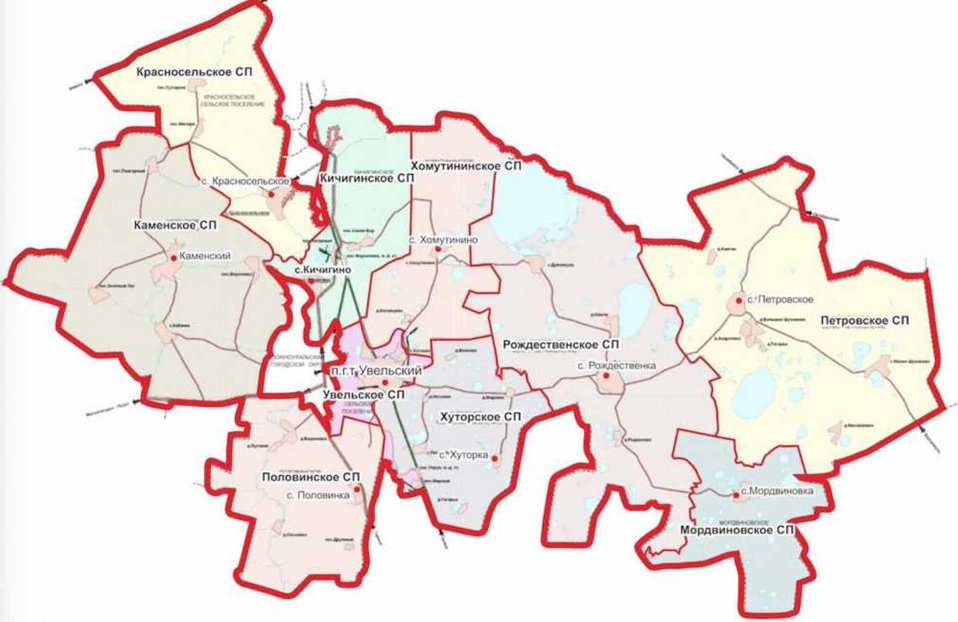  Население Увельского района по состоянию на 01.01.2018г. составляет 31913 человек (табл. 1), в том числе:Трудоспособного - 13 304 чел., в том числе:-	занятого в производстве - 5965 чел.;-	в социальной сфере - 3006 чел.;-	в малом бизнесе, ИП, КФК - 3148 чел.;-	уровень безработицы - 1,8%.Численность постоянного населения в динамике за 2013-2018 гг.Таблица 9Население Увельского района в 2018 году уменьшилось на 12 человек и составило - 31901 человек (2017г. - 31 913). За год в район прибыло 1437 человека и убыло 1413. Миграционный прирост составил +24 (2017г. + 230) человек. Показатели естественного движения населенияТаблица 10Численность населения сельских поселенийТаблица 11Среднесписочная численность работников организаций (без внешних совместителей) за январь-июнь 2018 года составила 5074 человека, что на 1,0% меньше, чем за январь-июнь 2017 года, из них в организациях: образования - 1071 человек (98,0% к уровню января-июня 2017 года), сельского хозяйства, лесного хозяйства, охоты, рыболовства и рыбоводства - 942 человека (100,2%), обрабатывающих производств - 778 человек (94,4%), деятельности в области здравоохранения и социальных услуг - 746 человек (90,7%), государственного управления и обеспечения военной безопасности; социального обеспечения - 505 человек (107,5%), деятельности в области культуры, спорта, организации досуга и развлечений - 136 человек (95,7%), деятельности финансовой и страховой - 95 человек (117,3%), торговли оптовой и розничной, ремонта автотранспортных средств и мотоциклов - 34 человека (в 2,4 раза).Наличие схемы территориального планирования  муниципального образованияСхема территориального планирования Увельского муниципального района Челябинской области (далее - Схема) определяет назначение территорий Увельского муниципального района исходя из совокупности социальных, экономических, природных, техногенных, исторических и иных факторов, в целях обеспечения архитектурно-планировочными средствами устойчивого социально-экономического состояния района.Схема является основополагающим документом, на базе которого формируются комплексные целевые программы по экономическому и социальному развитию района, по использованию территории по категориям земель, расселению, проведению мероприятий по градостроительству, размещению объектов капитального строительства, предотвращению чрезвычайных ситуаций природного и техногенного характера.Целью территориального планирования муниципального района является определение размещения и параметров объектов капитального строительства районного значения (увеличение территории для жилищного строительства, производственных объектов и объектов социального обслуживания, автодорог, объектов инженерной инфраструктуры), исходя из осознанных местным сообществом и предполагаемых в результате прогнозирования вариантов развития территории муниципального района как комплексного объекта со своими уникальными территориальными возможностями.Схема территориального планирования Увельского муниципального района, утверждена решением Собрания депутатов Увельского муниципального района от 29.10.2009г. №79, в неё внесены изменения решением Собрания депутатов от 12.02.2013г. №8, решением Собрания депутатов от 27.02.2014г. №4, решением Собрания депутатов от 26.06.2014г. №41, решением  Собрания депутатов от 28.05.2015 №34, решением  Собрания депутатов от 11.03.2016 №13, решением Собрания депутатов от 12.05.2016 года, решением  Собрания депутатов от 15.03.2018 №12.СвязьВсе населенные  пункты района имеют междугороднюю, сотовую и почтовую связь.В районном центре находится ЛТЦ Увельского района ПАО «Ростелеком» и Южноуральский филиал УФПС Челябинской области филиала ФГУ «Почта России».Построены точки коллективного доступа Wi-Fi, по проекту цифрового неравенства в п.Мирный, д.Ключи, д.Большое Шумаково.Построены абонентские оптические сети в п.Увельской, п.Нагорный.Транспортная системаЧерез район проходит крупная железнодорожная магистраль ЮУЖД с грузопассажирской станцией Нижне-Увельская в райцентре. Район привязан к автодорогам федерального значения М36 Челябинск – Троицк граница с Казахстаном, Азиатский маршрут АН7, Европейский  маршрут Е123 и Южноуральск – Магнитогорск.Протяженность ведомственных и частных автомобильных дорог составляла 362,2 километров.Грузооборот автомобильного транспорта организаций всех отраслей экономики составил 29,9 млн. тн-км. Перевозка грузов автомобильным транспортом организаций всех отраслей экономики составила 1,9 млн. тонн.Проведен конкурс на заключение муниципального контракта на оказание услуг, связанных с осуществлением пассажирских перевозок по  муниципальным маршрутам на территории Увельского муниципального района. Конкурс выиграла вновь созданная в Увельском районе организация – МУП «Увельское АТП». Для обновления автопарка  за счет муниципального бюджета было приобретено 6 новых автобусов.На сегодня пассажирские перевозки осуществляются по 9 внутримуниципальным маршрутам.По 2 межмуниципальным: п.Увельский-г.Южноуральск и п.Увельский – с.Кичигино перевозки осуществляет МУП «Увельское АТП» на основании выигранного конкурса, проводимого Минтрансом.В 2017-2018гг. для предприятия приобретено 4 автобуса марки ГАЗель Next и 3 автобуса марки ПАЗ. В начале 2019 года будет закуплено еще 2 автобуса марки ПАЗ.Закуплена программа NimBus, задача которой - планирование и мониторинг прохождения маршрутов, распределение ТС по рейсам и контроль следования по расписанию автобусов. Объект дорожного сервиса является важной составной частью благоустройства дороги. Он представляет собой совокупность предприятий и сооружений, обеспечивающих полное обслуживание автомобильного движения по дороге, создающих удобства проезжающим, способствующих повышению безопасности движения и эффективности движения автотранспорта. На территории Увельского МР имеется 2 АЗС и 5 объектов дорожного сервиса.Для пространственного развития Увельского района стратегическое значение имеют автомобильные дороги. Они связывают ее территорию, обеспечивают жизнедеятельность сельских населенных пунктов, во многом определяют возможности их развития. Сеть автомобильных дорог обеспечивает мобильность населения и доступ к материальным ресурсам, позволяет расширить производственные возможности экономики за счет снижения транспортных издержек и затрат времени на перевозки. В рамках муниципальной программы «Ремонт, капитальный ремонт и содержание дорог общего пользования местного значения в Увельском  муниципальном районе» на 2010-2020 годы в 2017 году освоены запланированные средства в размере 12 003,9 тыс. рублей, в том числе на реализацию следующих мероприятий:- организация содержания  светофорных объектов;- установка светофорного объекта Т7 вблизи  школы  № 1  по ул.Советская в поселке  Увельский;- устройство и ремонт ограждений  вблизи  образовательных учреждений в поселке  Увельский;- установка и смена дорожных знаков;- нанесение дорожной разметки;- содержание дорог.В	2018 году освоены запланированные средства в размере 13 954,9 тыс. рублей, в том числе на реализацию следующих мероприятий:- организация содержания  светофорных объектов;- установка двух светофорных объектов Т7 вблизи  школы  № 1  по ул.Кирова и детсада «Сказка» по ул. Советская  в поселке  Увельский;- устройство и ремонт ограждений  вблизи  образовательных учреждений в поселке  Увельский;- установка и смена дорожных знаков;- нанесение дорожной разметки;- содержание дорог;- разработка  комплексных схем  организации дорожного движения на территории Увельского муниципального района и Увельского сельского поселения.За счет субсидии  из областного бюджета в сумме 7 308,9 тыс.руб., предоставляемой бюджету Увельского муниципального района в 2018 году на софинансирование расходных обязательств муниципального образования по капитальному ремонту, ремонту и содержанию автомобильных дорог общего пользования местного значения  в соответствии с Законом Челябинской области от  26.12.2017г.  № 636-ЗО «Об областном  бюджете на 2018 год и на плановый период 2019 и  2020 годов» выполнены работы по асфальтированию дорог по ул. Восточная в поселке Березовка,  по ул. Центральная в поселке Синий Бор, в щебеночном исполнении  ведется ремонт  улично-дорожной сети в квартале «Сосняки» поселка Увельский.Городская среда.В 2017 году Постановлением Правительства Челябинской области от 13.04.2017г. № 180-П «О распределении в 2017 году субсидий местным бюджетам для софинансирования расходных обязательств органов местного самоуправления по реализации приоритетного проекта «Формирование комфортной городской среды» выделены средства  Увельскому муниципальному району в сумме 9 793,8 тыс. рублей. Из общего объема средств на благоустройство 15-ти дворовых территорий многоквартирных домов выделено  6 529,2 тыс.рублей, на благоустройство  общественной  территории  (  ремонт пешеходной дорожки по ул. 30 лет ВЛКСМ в п. Увельский)  выделено 3 264,6 тыс. рублей.Все работы выполнены в срок, средства освоены в полном объеме. В 2018 году в рамках государственной программы Челябинской области «Благоустройство населенных пунктов Челябинской области на 2018-2022 году» предоставлена субсидия для софинансирования расходных обязательств органов местного самоуправления по реализации приоритетного проекта «Формирование комфортной городской среды» в сумме 9 345,5 тыс. рублей на благоустройство дворовых и общественных территории в  Увельском  муниципальном районе.Из общего объема средств на благоустройство 7-ми дворовых территорий многоквартирных домов выделено 4 517,1 тыс. рублей, на благоустройство  общественной  территории  (капитальный ремонт  площади в п. Увельский) выделено 4 828,4 тыс. рублей.Проект «Реальные дела» В 2017 году Постановлением Правительства Челябинской области от 13.06.2017г. № 336-П «О направлении средств» Увельскому  муниципальному району направлена дотация на поддержку мер по обеспечению сбалансированности местных бюджетов в размере 9 146,0 тыс.рублей. Средства направлены в полном объеме на выполнение ремонтных работ по асфальтированию улицы  Газеты «Правда» в посёлке Увельский, включая мероприятия по  отводу воды от  территории детского сада «Улыбка».Все работы выполнены в срок,  выделенные средства освоены в полном объеме.В 2018 году на основании постановления Правительства Челябинской области от 23.04.2018г. № 235-П «О направлении средств» Увельскому муниципальному району направлена дотация на поддержку мер по обеспечению сбалансированности местных бюджетов в размере  6 730,0 тыс. рублей. Выделенные средства направлены на  ремонт  тренажерного зала для людей с ограниченными возможностями (2 600,0 тыс. руб.)  и  здания  детской школы искусств (1 440,4 тыс. руб.)   в посёлке Увельский, на  ремонт  физкультурно-оздоровительного комплекса,  включая  монтаж  нового современного пластикового хоккейного корта,   в селе Рождественка (2 634,6 тыс.руб.),  на приобретение музыкальных инструментов в центр дополнительного  образования детей в районном центре (55,0 тыс.руб.). ГазификацияВ 2017 году за счет субсидии из областного бюджета в сумме  7 720,8 тыс.руб.  в рамках реализации государственной программы Челябинской области «Обеспечение доступным и комфортным жильем граждан Российской Федерации» в Челябинской области на 2014 – 2020 годы, утвержденной постановлением Правительства Челябинской области от 22.10.2013 г. № 349-П «голубое топливо» пришло в   жилые дома  деревень  Татарка и Андреевка.В 2018 году за счет субсидии из областного бюджета в рамках реализации государственной программы Челябинской области «Обеспечение доступным и комфортным жильем граждан Российской Федерации» в Челябинской области на 2014 – 2020 годы, утвержденной постановлением Правительства Челябинской области от 22.10.2013 г. № 349-П  выполнены мероприятия по газификации  улицы Л.Угрюмовой в селе Кичигино ( 777,0 тыс.руб.) и  квартала «Олимпийский» в посёлке Увельский (578,0 тыс.руб.), которые являются новостройками.По государственной программе  Челябинской области «Развитие сельского хозяйства в Челябинской области на 2017-2020 годы», утвержденной  постановлением Правительства Челябинской области от 21.12.2016 г № 724-П  Увельскому району выделена субсидия  в сумме 4 218,51 тыс.руб. из областного и федерального бюджетов на газификацию жилого фонда  в посёлке Мирный.Работы выполнены, в настоящее время  проводятся мероприятии  по оформлению  разрешения на ввод объекта. Теплоснабжение.  За счет субсидии из областного бюджета в рамках реализации государственной программы Челябинской области «Обеспечение доступным и комфортным жильем граждан Российской Федерации» в Челябинской области на 2014 – 2020 годы, утвержденной постановлением Правительства Челябинской области от 22.10.2013 г. № 349-П в 2017 году выполнены работы по капитальному ремонту участка тепловых сетей и котельной с заменой котлов на сумму 6 715,0 тыс. рублей на территории Увельского муниципального района.В Кичигинском сельском поселении выполнен ремонт теплотрассы и водопровода в с. Кичигино на сумму 3 700,0 тыс. рублей. В Хуторском сельском поселении выполнен капитальный ремонт котельной с заменой двух котлов «Братск-1Г» на сумму 2 858,0 тыс. рублей, также выполнен ремонт здания котельной в с. Хуторка на сумму 435,0 тыс. рублей.Экономия от поведения процедур закупок, в отношении данных работ составила 866,5 тыс. рублей.В 2018 году за счет субсидии из областного бюджета в рамках реализации государственной программы Челябинской области «Обеспечение доступным и комфортным жильем граждан Российской Федерации» в Челябинской области на 2014 – 2020 годы, утвержденной постановлением Правительства Челябинской области от 22.10.2013 г. № 349-П направлены средства Увельскому муниципальному району на проведение ремонтных работ. В Кичигинском сельском поселении выполнен ремонт теплотрассы и водопровода в с. Кичигино на сумму 590,0 тыс. рублей.  Водоснабжение и водоотведение. В 2017 году за счет субсидии из областного бюджета в рамках реализации государственной программы Челябинской области «Чистая вода» на основании  постановления Правительства Челябинской области от  29.03.2017 г. № 114-П  в сумме  9 900,00 тыс.руб.  выполнены работы по  водоснабжению  квартала Денисово  в посёлке Увельский  (7 150,00 тыс.руб.), где получили возможность подключиться к центральному водоснабжению  более  900 человек, и   построена  водозаборная скважина  - дополнительный источник чистой воды для водоснабжения  села  Мордвиновка.  На этот же объект были направлены  900,0 тыс.руб., полученные районом  согласно распоряжению  Правительства Челябинской области от 30.11.2017 г. № 779-рп  в виде   дотации на поддержку мер по обеспечению сбалансированности местных бюджетов.За счет  направленной на основании распоряжения  Правительства Челябинской области от 21.03.2017 г. № 125-рп  Увельскому муниципальному району   дотации на поддержку мер по обеспечению сбалансированности  местных бюджетов в сумме  970,0 тыс. руб. выполнены  работы по строительству дополнительного источника чистой воды для водоснабжения     села  Красносельское. За счет субсидии из областного бюджета в рамках реализации государственной программы Челябинской области «Обеспечение доступным и комфортным жильем граждан Российской Федерации» в Челябинской области на 2014 – 2020 годы, утвержденной постановлением Правительства Челябинской области от 22.10.2013 г. № 349-П выполнены работы по капитальному ремонту водопровода  в с. Половинка в сумме 476,8  тыс. рублей на территории Половинского сельского поселения. Выполнены работы по капитальному ремонту подводящего водопровода к с. Мордвиновка на общую сумму 250,0 тыс. рублей на территории Мордвиновского сельского поселения.В 2018 году за счет субсидии из  областного бюджета в сумме 2 930,0 тыс.руб., выделенных району  на основании  распоряжения  Правительства Челябинской области от 02.04.2018 г. № 176-рп на реализацию мероприятий по  государственной программе  Челябинской области «Чистая вода»  построена водозаборная скважин –дополнительный источник водоснабжения  поселка Синий Бор.За счет субсидии из областного бюджета в рамках реализации государственной программы Челябинской области «Обеспечение доступным и комфортным жильем граждан Российской Федерации» в Челябинской области на 2014 – 2020 годы, утвержденной постановлением Правительства Челябинской области от 22.10.2013 г. № 349-П выполнены работы по капитальному ремонту водопровода на сумму 2 640,0 тыс. рублей. Выполнены работы по капитальному ремонту водопровода в  п. Увельский по ул. Советская на сумму 1 740,0 тыс. рублей.Глава 7. Конкурентоспособность и инвестиционная привлекательность Увельского муниципального района Челябинской областиУровень конкурентоспособности и инвестиционной привлекательности Увельского района определяется как долгосрочными, так и краткосрочными (конъюнктурными) факторами. Наличие свободных земельных участков, в том числе под строительство жилья, находящихся в муниципальной собственности.В 2016 году Решением Собрания депутатов Увельского муниципального района утверждены: Стандарт деятельности органов местного самоуправления по обеспечению благоприятного инвестиционного климата в Увельском муниципальном районе и Порядок заключения специального инвестиционного контракта, стороной которого является Увельский муниципальный район Челябинской области.В 2018 году Постановлением Администрации Увельского муниципального района регламент организации сопровождения инвестиционных проектов по принципу «одного окна» на территории Увельского муниципального района.Сформированы инвестиционные площадки для размещения промышленных и сельскохозяйственных предприятий в селах Песчаное, Рождественка, Малое-Шумаково, п.Увельский.Увельский муниципальный район открыт для инвестиций в строительство новых предприятий. Текущий уровень инвестиционной активности является отражением степени привлекательности районной экономики для ведения предпринимательской деятельности. Максимальное значение показателя инвестиций в основной капитал в Увельском районе (12,7 млрд. рублей) имело место в 2013 году, далее начиная с 2014 года объем таких инвестиций в районе ежегодно снижался: объем инвестиций в основной капитал (без субъектов малого предпринимательства и объема инвестиций, не наблюдаемых прямыми статистическими методами) в 2018 году составил 93,4 процента к уровню 2017 года в фактических ценах.Такая динамика объясняется завершением масштабных инвестиционных проектов как Южноуральская ГРЭС, ТЛК «Южноуральский» и строительство свинокомплексов АФ «Ариант».Одновременно наблюдается стабильный рост инвестиций в перерабатывающей отрасли, то есть в отрасли, которая составляет основу экономики района и являются источниками поступления доходов от реализации товаров и услуг за пределами региона.В настоящее время в Увельском районе в среднесрочном периоде наблюдается снижение уровней конкурентоспособности и привлекательности территории, оцениваемое по показателю сальдо миграции. В 2018 году сальдо миграции снизилось на 206 человек к 2018 году. Для возобновления устойчивого экономического роста Увельский район должен опираться на сильные стороны и возможности экономики, осознавая слабые ее стороны и предвидя угрозы, оцененные с точки зрения долгосрочной перспективы.Сильными сторонами экономики Увельского района, определяющими ее конкурентные преимущества, являются:наличие месторождений огнеупорных и формовочных глин, щебня, песка и других природных ресурсов;наличие высокотехнологичных отраслей экономики, что позволяет увеличивать чистый экспорт высокотехнологичной продукции;наличие предприятий сельского хозяйства всех категорий.Слабыми сторонами экономики Увельского района являются:отток выпускников школ Увельского района;дефицит высококвалифицированных кадров рабочих специальностей, структурный дисбаланс на рынке труда;Возможностями для социально-экономического развития Увельского района Челябинской области являются:расширение возможностей по импортозамещению пищевой продукции, в том числе продукции с повышенными требованиями к ее качеству;развитие перерабатывающей промышленности с применением импортных технологий.Угрозами для развития Увельского района являются:снижение доступности финансирования организаций и индивидуальных предпринимателей из-за кредитных рисков, растущих вследствие нестабильности их финансовых результатов, уменьшения потребительского спроса в результате падения доходов населения.Раздел III. Основные проблемы социально-экономическогоположения Увельского районаСреди основных проблем социально-экономического положения Увельского муниципального района можно выделить следующие: 1.Демографическое развитие:-	низкая рождаемость, высокий уровень смертности населения, в том числе в трудоспособном возрасте;-	отток молодежи;-	недостаточное количество рабочих мест;-  высокий уровень заболеваемости населения, в том числе детей и молодежи, обусловленный образом жизни граждан и качеством медицинского обслуживания.2. Инвестиционное развитие:  В связи с окончанием реализации таких крупных  инвестиционных проектов как строительство: «Южноуральский» ТЛК, Южноуральская ГРЭС, свинокомплексы АФ «Ариант» в районе снизился инвестиционный потенциал характерный как для природно-ресурсной, финансовой, производственной сфер, так и для потребительской сферы. Это приводит в целом к недостаточному объему и динамике инвестиций, к низкому коэффициенту обновления основных фондов и к недостаточным темпам обновления технологического потенциала на современной основе.3. Пространственное развитие территорий.-	значительна степень износа инженерной и жилищно-коммунальной инфраструктуры.-	проблемы отсутствия дорог с твердым покрытием к ряду населенных пунктов и внутри их.4. Малый бизнес.-	пассивность	населения в развитии предпринимательства;-	низкая активность участия населения в национальных проектах и грантах. 5. Сельское хозяйство. В агропромышленном комплексе Увельского района сохраняются следующие ключевые проблемы:   - ввод в оборот сельскохозяйственных земель сельскохозяйственного назначения, невозможность в ряде случаев вовлечь ее в оборот;   - сокращение поголовья КРС, снижение объемов производства молока, общая неразвитость животноводства (кроме свиноводства и птицеводства) в районе;   - дефицит квалифицированных кадров и рабочих массовых профессий в результате низкой общественной оценки сельскохозяйственного труда.Раздел IV. Описание наиболее вероятных альтернатив (вариантов) долгосрочного развития Увельского муниципального района 	При разработке стратегии социально-экономического развития Увельского муниципального района рассмотрены наиболее вероятные сценарии долгосрочного развития района в зависимости от изменения внешних условий, направлений развития Челябинской области на долгосрочный период.	Анализ состояния направлений развития района, параметры динамики внешних и внутренних факторов позволяют сформировать предположение о возможности реализации двух сценариев социально-экономического развития Увельского муниципального района в долгосрочной перспективе: консервативный и базовый (умеренно-оптимистичный).		Существенное влияние на реализацию того или иного сценария развития оказывает деятельность органов местного самоуправления, предприятий отраслей экономики, субъектов малого предпринимательства-участников реализации социально-экономической политики.Преимущества, недостатки и риски сценариев (приложение 3).Консервативный сценарий	Консервативный сценарий предполагает, преимущественно, негативное влияние внешних и внутренних факторов, связанных с ухудшением социально-экономических условий Челябинской области и Российской Федерации в целом. Инвестиционная и экономическая активность будет низкой.	При развитии экономики по консервативному сценарию крупные инвестиционные проекты под влиянием действующей негативной ситуации в условиях замедления темпов роста экономики будут отложены на неопределенный период до стабилизации экономической ситуации в стране.	Сложившаяся в стране неблагоприятная финансово-экономическая ситуация будет оказывать негативное влияние на уровень инфляции, сокращение бюджетных расходов.	Реальная заработная плата будет иметь незначительное повышение. Численность населения в консервативном сценарии будет сохраняться на прежнем уровне или с небольшим увеличением за счет миграционных процессов.	Конкурентоспособность отраслей района сохранится на низком уровне. Весьма ограничены будут возможности развития различных направлений малого и среднего предпринимательства.	Консервативный сценарий является наихудшим, при котором основная задача власти - сохранение положительных тенденций развития экономики района и обеспечение роста основных показателей социально-экономического развития района, сохранение позиций среди муниципальных образований Челябинской области.	Таким образом, Консервативный Сценарий развития Увельского муниципального района следует признать бесперспективным и, следовательно, не может быть стратегическим выбором.Базовый (умеренно-оптимистичный) сценарий	Базовый сценарий - наиболее вероятный и приемлемый  вариант перспективного развития экономической системы Увельского муниципального района.	Развитие района будет происходить под влиянием сложившихся тенденций, в условиях замедления и планомерного снижения темпов инфляции и умеренного наращивания темпов экономического роста в долгосрочной перспективе.	Рост доходов федерального и регионального бюджетов позволят продолжить реализацию крупных инфраструктурных проектов, обеспечить их завершение в установленные сроки.	Обеспечение стабильного улучшения качества жизни, повышение конкурентоспособности Увельского муниципального района будет осуществляться на основе обеспечения устойчивого экономического роста и реализации приоритетных проектов.	Ключевым элементом системы целей социально-экономического развития является понятие «Качества Жизни». И определяется оно уровнем развития экономики, состоянием среды, включая экологическую составляющую, качеством и доступностью услуг учреждений здравоохранения, образования, культуры и социального обслуживания. Значительное влияние на «Качество Жизни» оказывают показатели общественной безопасности, а также эффективность муниципального управления, возможности населения реализовать свои законные права и интересы.	Уровень развития бизнеса, качество принимаемых решений зависти от Человеческого капитала, и это необходимая, главная составляющая в развитии экономики района. Политика в области развития Человеческого капитала включает в себя системы здравоохранения, образования, культуры, физической культуры и спорта, социальной поддержки и обслуживания населения  и связь между этими сферами обеспечивает высокое качество Человеческого капитала, является базой для роста экономики.	Развитие экономики района по умеренно-оптимистичному сценарию предполагает увеличение доли самозанятых и занятых граждан в малом и среднем предпринимательстве. Возрастут требования к квалификации работников.	Умеренно-оптимистичный сценарий характеризуется усилением инвестиционной направленности экономического роста в особенности в таких отраслях как перерабатывающая промышленность и сельское хозяйство. Раздел V. Приоритетные направления, цели, задачи и механизмы реализации СтратегииОпределение приоритетов, целей, задач, мер и механизмов социально-экономического развития Увельского муниципального района.Главной стратегической целью развития Увельского муниципального района является повышение качества жизни населения на основе использования природоресурсного и человеческого потенциала.Главная цель развернута в семи приоритетных направлениях развития Увельского муниципального района:«Развитие человеческого капитала и социальной сферы».«Экономическое развитие».«Коммунальное хозяйство и инфраструктура».«Транспорт и связь».«Рациональное природопользование и обеспечение экологической безопасности».«Развитие муниципального управления».Достижение главной цели обеспечивается путем решения тактических целей в каждом приоритетном направлении, посредством выполнения поставленных задач и, мер и механизмов их реализации.1. «Развитие человеческого капитала и социальной сферы»Цель. Создание условий для повышения уровня рождаемости, снижения смертности и миграции населения, роста уровня жизни.Основными задачами для достижения поставленной цели являются:Реализация политики направленной на формирования здорового образа жизни, развития института семьи, укрепления семейных ценностей, повышения авторитета семьи, материнства, отцовства.Обеспечение мер, направленных на сдерживания уровня безработицы.Реализация Указа Президента РФ №597 от 07.05.2012г «О мероприятиях государственной социальной политики», федерального закона «О минимальной заработной плате» и регионального соглашения о минимальной заработной плате в Челябинской области.Сохранение 100-процентной доступности дошкольного образования для детей в возрасте до трех лет.Создание условий для увеличения средней продолжительности жизни.Совершенствование системы предоставления мер социальной поддержки и оказания государственной социальной помощи гражданам.Создание для всех категорий и групп населения условий для занятий физической культурой и спортом, массовым спортом, в том числе повышение уровня обеспеченности населения объектами спорта.Меры и механизмы:Популяризация семейных отношений, повышения института семьи, материнства, отцовства и детства.Реализация государственной программы содействия занятости населения.Реализация мер, направленных на выполнения Указа Президента РФ №597 от 07.05.2012г «О мероприятиях государственной социальной политики» по заработной плате.Обеспечение доступности дошкольного образования.Выявление на ранних стадиях заболеваний, ведущих к снижению смертности населения.Предоставление мер социальной поддержки отдельных категорий граждан проживающих на территории Увельского муниципального района.Развитие инфраструктуры физической культуры и спорта, в том числе для лиц с ограниченными возможностями здоровья и инвалидов.Цель: Создание в Увельском муниципальном районе равных возможностей для получения качественного дошкольного образования.Основными задачами для достижения поставленной цели являются:Удовлетворение потребностей всех социально-демографических групп и слоев населения Увельского муниципального района в услугах по дошкольному образованию, присмотру и уходу за детьми.Модернизация и качественное улучшение содержания, форм и методов организации дошкольного образования в рамках реализации федерального государственного образовательного стандарта дошкольного образования (ФГОС ДО).Содействие формированию современной и доступной среды в дошкольных образовательных учреждениях расположенных на территории Увельского муниципального района.Меры и механизмы:Обеспечение территориальной и экономической доступности дошкольного образования.Повышение качества дошкольного образования на основе реализации ФГОС ДО.Укрепление здоровья детей.Цель: Создание условий для эффективного развития образования, направленного на обеспечение доступности качественного образования, соответствующего требованиям современного инновационного социально ориентированного развития Увельского муниципального района.Направление: Современная школа.Задачи:-  Доступность получения качественного общего образования, в том числе для детей с ограниченными возможностями здоровья;- Формирование современной инфраструктуры образовательных организаций;- Обучение школьников в одну смену.Инструменты:1.Муниципальная программа «Развитие образования Увельского муниципального района на2018-2025 годы»;2. Концепция информационной политики в системе общего образования;3. ФГОС общего образования, в том числе для детей с ограниченными возможностями здоровья.4. Развитие кадрового потенциала системы образования.Направление: Цифровая образовательная среда.Задачи:- Создание современной и безопасной цифровой образовательной среды, обеспечивающей формирование у обучающихся ценности к саморазвитию и самообразованию;- Обновление информационно-коммуникационной инфраструктуры образования;- Подготовка и переподготовка педагогических кадров по ключевым компетенциям цифровой экономики. Инструменты:1.Муниципальная программа «Развитие образования Увельского муниципального района на2018-2025 годы»;2. Государственная информационная система «образование в Челябинской области»;3. Федеральная информационно-сервисная платформа цифровой образовательной среды.Цель: Воспитание гармонично развитой и социально ответственной личности на основе духовно-нравственных ценностей народов Российской Федерации, исторических и национально-культурных традиций.Направление: Успех каждого ребенка.Задачи:- Формирование эффективной системы выявления, поддержки и развития способностей и талантов у детей, направленной на самоопределение и профессиональную ориентацию всех обучающихся;- Обеспечение для детей в возрасте от 5 до 18 лет доступных для каждого и качественных условий для воспитания гармонично развитой и социально ответственной личности.Инструменты:1.Муниципальная программа «Развитие образования Увельского муниципального района на 2018-2025 годы»;2. Календарь образовательных событий для обучающихся Увельского муниципального района.Цель: Увеличение продолжительности и качества жизни населения Увельского района на основе формирования здорового образа жизни и повышения доступности и качества оказания медицинской помощи.Основными задачами для достижения поставленной цели являются:Создание условий, возможностей и мотивации населения для ведения здорового образа жизни.Повышение качества и доступности первично медико-санитарной помощи.Ускорение репродуктивного здоровья населения района.Повышение квалифицированной медицинской помощи работников и создание системы мотивации их к качественному труду.Дальнейшее развитие профилактической направленности здравоохранения района.Укрепление материально - технической базы и оснащение ЛПУ района оборудованием в соответствии со стандартами и порядками оказания медицинской помощи.Снижение затрат на госпитальное звено и увеличение объёма амбулаторно-поликлинической помощи.Увеличение заработной платы медицинским работникам.Меры и механизмы:Укрепление материально-технической базы учреждения.Сохранение заработной платы медицинским сотрудникам на уровне установленных индикативов.Цель: Формирование и осуществление в районе единой государственной социальной политики  в сфере социальной защиты населения ( предоставление мер социальной поддержки, оказание социальной помощи, социального обслуживания граждан Увельского муниципального района). Обеспечение потребности граждан старшего возраста, инвалидов, включая детей-инвалидов, семей и детей, детей-сирот и детей, оставшихся без попечения родителей в социальном обслуживании, профилактика семейного благополучия.Основными задачами для достижения поставленной цели являются:Совершенствование системы предоставления мер социальной поддержки и оказания государственной социальной помощи гражданам: выплаты пособий, компенсаций, субсидий на оплату жилья и коммунальных услуг, предоставление льгот согласно законодательству Российской Федерации Челябинской области.Улучшение качества жизни граждан пожилого возраста, инвалидов, детей-инвалидов, которое обеспечивается, в том числе, за счет развития и совершенствования системы социального обслуживания.Совершенствование работы по социальной поддержке семьи, женщин и детей, социального обслуживания семей с детьми, в том числе семей, находящихся в социально-опасном положении.Совершенствование мер социальной поддержки и социального обслуживания детей - сирот, детей, оставшихся без попечения родителей, развитие различных форм семейного жизнеустройства детей-сирот и детей, оставшихся без попечения родителей. Осуществление наблюдения и контроля над условиями жизни и воспитания приемных детей.Поддержка деятельности социально ориентированных некоммерческих организаций.Обеспечение беспрепятственного доступа к приоритетным объектам и услугам в приоритетных сферах жизнедеятельности инвалидов и других маломобильных групп населения.Меры и механизмы:Выплаты пособий, компенсаций, субсидий на оплату жилья и коммунальных услуг, предоставление льгот и других мер социальной поддержки согласно законодательству Российской Федерации, Челябинской области.Социальная реабилитация несовершеннолетних, оказавшихся в трудной жизненной ситуации.Предоставление социальных услуг детям-сиротам, детям, оставшимся без попечения родителей, гражданам пожилого возраста, инвалидам, семьям с детьми.Реабилитация инвалидов.Проведение мероприятий, направленных на поддержку семьи, разрешению проблемы семейного неблагополучия и социального сиротства, повышению качества социального обслуживания детей-сирот и детей, оставшихся без попечения родителей, обеспечению защиты их прав и законных интересов.Цель: Сохранение исторического и культурного наследия и его использование для воспитания и образования в Увельском муниципальном районе, обеспечение гражданам, проживающим на территории Увельского муниципального района, доступа к знаниям, информации и культурным ценностям, создание условий для воспитания и реализации творческого потенциала граждан, проживающих на территории Увельского муниципального района, формирование гармонично развитой личности.Основными задачами для достижения поставленной цели являются:Улучшение технического состояния и обеспечение сохранности зданий учреждений культуры и искусства, находящихся в муниципальной собственности;Развитие музейного дела, обеспечение сохранности и безопасности музейных фондов;Расширение дополнительных образовательных программ в сфере культуры и искусства;Сохранение традиционной народной культуры, развитие самодеятельного художественного творчества, декоративно-прикладного искусства, ремесел, организация досуга и отдыха;Развитие библиотечного дела, обеспечение сохранности и комплектования библиотечных фондов.Меры и механизмы:Ремонт и оснащение учреждений культуры, находящихся в неудовлетворительном состоянии и не отвечающих современным требованиям эксплуатации.Внедрение новых форм работы в учреждениях культуры Увельского муниципального района.Создание современной, доступной, в том числе для детей с ограниченными возможностями здоровья, информационно - культурной и образовательной среды в учреждениях культуры Увельского муниципального района.Внедрение программ различного уровня в учреждениях культуры Увельского муниципального района.Создание инфраструктуры культурного досуга в Увельского муниципальном районе.Возрождение культурных традиций для жителей Увельского муниципального района.Цель: Создание на территории Увельского муниципального района необходимых условий, обеспечивающих возможность гражданам систематически заниматься физической культурой и спортом, укрепление здоровья населения и популяризация здорового образа жизни.Основными задачами для достижения поставленной цели являются:Создание для всех категорий и групп населения условий для занятий физической культурой и спортом, массовым спортом, в том числе повышение уровня обеспеченности населения объектами спорта.Меры и механизмы:Повышение мотивации граждан к регулярным занятиям физической культурой и спортом и ведению здорового образа жизни.Развитие инфраструктуры физической культуры и спорта, в том числе для лиц с ограниченными возможностями здоровья и инвалидов.Оказание содействия развитию физической культуры и спорта инвалидов, лиц с ограниченными возможностями здоровья, адаптивной физической культуры и адаптивного спорта.Развитие системы детско-юношеского, молодежного, массового спорта и спорта высших достижений.Повышение эффективности физкультурно-спортивной работы с населением района по месту работы и месту жительства. Цель: Содействие социальному, культурному  и духовному развитию молодежи.Основными задачами для достижения поставленной цели являются:Формирование личности молодежи через развитие духовных ценностей, реализация инновационного и творческого потенциала молодежи.Оказание финансовой и организационной поддержки мероприятий для детей и молодежи, проводимых при участии социально ориентированных некоммерческих организаций, осуществляющих деятельность в области государственной молодежной политики на территории Увельского муниципального района.Реализация интеллектуального и  творческого потенциала молодежи в интересах общественного развития.Реализация новых проектов среди молодежи.Создание комфортных  условий для вовлечения молодежи в социальноэкономическую, политическую и культурную жизнь общества.Меры и механизмы:Подготовка и проведение мероприятий, акций в новых форматах.Поддержка социальных и общественных инициатив молодых граждан.Поддержка талантливых детей и молодежи в сфере интеллектуальной и творческой деятельности.Вовлечение молодежи в социально-экономическую, политическую и культурную жизнь общества.культурную жизнь общества.Развитие информационного общества Правовой основой для развития информационного общества в Увельском муниципальном районе являются Стратегия развития информационного общества в Российской Федерации на 2017-2030 годы, утвержденная Указом Президента Российской Федерации от 9 мая 2017 года № 203, программа «Цифровая экономика Российской Федерации», утвержденная распоряжением Правительства Российской Федерации от 28 июля 2017 года № 1632-р, «Концепция региональной информатизации», утвержденная распоряжением Правительства Российской Федерации от 29 декабря 2014 года № 2769-р. Направления, стратегические приоритеты и цели развития информационного общества в Увельском районе.Развитие информационного общества в Увельском муниципальном районе призвано способствовать обеспечению направлений:1. Цифровая инфраструктура экономики;2. Обеспечение информационной безопасности;3. Создание современной жилой среды.Направление 1. Цифровая инфраструктура экономикиЦель: обеспечение внедрения современных цифровых технологий в экономику Увельского района для повышения ее эффективности.Задачи:1) внедрение цифровых платформ работы с данными для обеспечения потребностей граждан, субъектов предпринимательства и органов местного самоуправления Увельского района в использовании преимущественно отечественного программного обеспечения;2) оказание содействия организациям сферы информационных технологий в развитии цифровой экономики в Увельском районе.Меры и механизмы реализации задач:1) создание информационно-коммуникационной (далее – ИКТ)  инфраструктуры для обеспечения предоставления гражданам, субъектам предпринимательства и органам местного самоуправления Увельского района доступных, устойчивых, безопасных и экономически эффективных услуг по хранению и обработке данных: а) модернизация ИКТ инфраструктуры органов местного самоуправления Увельского района;б) обеспечение широкополосного доступа к информационно-телекоммуникационной сети «Интернет» для образовательных организаций, организаций культуры, инвалидов и других общественно значимых объектов, и органов местного самоуправления Увельского района;2) внедрение цифровых платформ работы с данными для обеспечения потребностей граждан, субъектов предпринимательства и органов местного самоуправления Увельского района в использовании преимущественно отечественного программного обеспечения:а) обеспечение возможности использования данных в отечественных цифровых платформах, в том числе путем финансирования в рамках муниципальных программ Увельского района;б) внедрение отечественной цифровой платформы сбора, обработки и распространения пространственных данных для нужд, обеспечивающих потребности граждан, субъектов предпринимательства и органов местного самоуправления Увельского района;в) внедрение отечественной цифровой платформы сбора, обработки и распространения данных дистанционного зондирования Земли для нужд, обеспечивающих потребности граждан, субъектов предпринимательства и органов местного самоуправления Увельского района;3) оказание содействия организациям сферы информационных технологий в развитии цифровой экономики в Увельском районе:а) заключение соглашений с организациями, способствующих развитию цифровой экономики;б) развитие компетенций юридических служб организаций и органов местного самоуправления Увельского района, муниципальных служащих Увельского района в сфере цифровой экономики;в) принятие нормативных правовых актов Увельского района, предусматривающих особые (льготные) условия размещения ИКТ инфраструктуры и создания программных продуктов для привлечения инвестиций;г) популяризация деятельности организаций в сфере информационных технологий.Направление 2. Обеспечение информационной безопасностиЦель: обеспечение информационной безопасности для повышения степени защищенности населения Увельского районаЗадача: обеспечение информационной безопасности личности, предпринимательства и государственных интересов Увельского района. Меры и механизмы реализации задач:а) обеспечение безопасности и защиты прав личности и предпринимательства в условиях цифровой экономики;б)  обеспечение безопасности критических объектов цифровой экономики;в) обеспечение безопасности государственных и муниципальных информационных систем;г) обеспечение бесперебойной связи;е) обеспечение перехода на использование отечественного программного обеспечения и оборудования ИКТ в органах местного самоуправления Увельского муниципального района.Направление 3. Создание современной жилой среды  Цель:  модернизация жилой среды населенных пунктов Увельского района в целях создания условий для их развития.Задача: обеспечение развития цифровой инфраструктуры поселений Увельского района. Меры и механизмы реализации задач:а) обеспечение мобильной связью населенных пунктов Увельского района с населением от 250 человек;б) переход на цифровое телерадиовещание, обеспечение покрытия цифровым телерадиовещанием не менее 98 процентов населения;в) содействие операторам связи в создании инфраструктуры связи в малонаселенных и труднодоступных местностях в целях повышения инвестиционной привлекательности данных территорий и создания предпосылок для их развития. Выполнение всех мероприятий по развитию информационного общества в Увельском районе к 2035 году позволит:- создать единое районное информационное пространство, входящее в информационную инфраструктуру Челябинской области и Российской Федерации, и условия для дальнейшего развития информационного общества; обеспечить поэтапный переход органов местного самоуправления Увельского муниципального района и подведомственных им учреждений к использованию стандартов безопасного информационного взаимодействия;- увеличить долю домохозяйств, имеющих высокоскоростной широкополосный доступ к сети Интернет, до 97% от общего количества домохозяйств в Увельском районе;- создать условия для строительства сетей мобильной связи 5-го поколения и выше - для обеспечения доли населения, использующего данные стандарты связи, не менее 60%;- обеспечить переход органов местного самоуправления Увельского муниципального района на использование продуктов отечественного программного обеспечения (не менее 90%);- создать условия, способствующие привлечению в Увельский муниципальный район компаний, осуществляющих деятельность в сфере информационных технологий и связи, зарегистрированных в реестре аккредитованных организаций. Цель к 2035 году – не менее 1 организации;- в 70% сельских поселений Увельского района реализовать мероприятия по внедрению элементов системы «Умный город» (при наличии финансирования из бюджетов разных уровней);- создать условия во всех населенных пунктах Увельского района с численностью от 250 человек по обеспечению мобильной связью и широкополосным доступом к сети «Интернет» (при наличии финансирования из бюджетов разных уровней);- снизить до 15% долю населения в возрасте 15-70 лет, столкнувшегося с проблемами при получении государственных и муниципальных услуг через официальные веб-сайты и порталы;- при наличии финансирования из бюджетов разных уровней перевести все приоритетные муниципальных услуги в целевую модель цифровой трансформации (предоставление без необходимости личного посещения органов местного самоуправления и иных организаций с применением реестровой модели, онлайн).Финансовые ресурсы, необходимые для реализации указанного раздела Стратегии, будут предусмотрены при внесении изменений в муниципальные программы Увельского района и на стадии принятия решений о реализации проектов институтов развития на территории Увельского района.Организация гражданского обществаЦель: Создание правовых, экономических и организационных условий для развития гражданских инициатив, сотрудничества органов местного самоуправления с гражданским обществом, общественными объединениями, а также создание условий для формирования личности гражданина и патриота России.	Достижение цели возможно на основе реализации задачи по созданию правовых, информационных, организационных и прочих условий направленных на гражданско-патриотическое, духовно- нравственное развитие и воспитание молодежи, сохранение социального мира, укрепление межконфессионального и этносоциального согласия (толерантности). Развитие волонтерского движения как важного элемента системы патриотического воспитания молодежи.Меры и механизмы:Реализация публичной системы обсуждения и внедрения гражданских инициатив.Организация круглых столов, общественных форумов, слушаний и проведение массовых мероприятий.Обеспечение возможности реализации общественными объединениями и жителями социально значимых проектов, оказание поддержки некоммерческим организациям.Экономическое развитиеЦель: Формирование благоприятного инвестиционного климата и обеспечение поддержки инвестиционной деятельности, способствующих росту уровня и качества жизни населения.Основной задачей для достижения поставленной цели является:Планомерное осуществление инвестиционной политики (стратегии) (приложение 4) направленной на формирование имиджа Увельского муниципального района как территории, благоприятной для осуществления инвестиционной деятельности, в том числе за счет упрощения прохождения согласительных и разрешительных процедур при реализации инвестиционных проектов.Меры и механизмы:Поддержание на официальном сайте администрации Увельского муниципального района в актуальном состоянии инвестиционного паспорта Увельского муниципального района, в том числе информации о свободных инвестиционных площадках.Формирование конкурентной среды.Ведение реестра ключевых инвестиционных проектов на территории Увельского муниципального района.Ведение перечня и описание земельных участков предоставляемых или возможным для предоставления по итогам торгов или иным образом для целей строительства или не связанных с ним.Ведение перечня нормативных правовых актов, регулирующих инвестиционную деятельность в муниципальном образовании и размещение его на официальном сайте Администрации Увельского муниципального района.Проведение экспертизы действующих муниципальных нормативных правовых актов, затрагивающих вопросы осуществления предпринимательской и инвестиционной деятельности.Поддержание сельскими поселениями в актуальном состоянии программам комплексного развития систем социальной, коммунальной, транспортной инфраструктуры поселений Увельского муниципального района.Реализация «дорожных карт» по внедрению целевых моделей на территории Увельского муниципального района: достижение показателей целевых моделей упрощения процедур ведения бизнеса и повышения инвестиционной привлекательности.Использование механизма муниципально-частного партнерства.Проведение мониторинга предпринимателей Увельского муниципального района по наличию (отсутствию) административных барьеров и оценке ими состояния конкурентной среды.Отражение в годовом отчете Главы Увельского муниципального района о результатах своей деятельности и о результатах деятельности Администрации Увельского муниципального района раздела «Развитие инвестиционной деятельности и привлечение инвестиций».Цель: Поддержка и формирование благоприятных условий для развития предпринимательства.Основной задачей для достижения поставленной цели является:Развитие деловой активности населения за счет повышения интереса к предпринимательской деятельности.Меры и механизмы:Информационно - консультационная поддержка предпринимательской деятельности.Предоставление муниципальных услуг (земля, имущество) для ведения деятельности.Стимулирование спроса на услуги и продукцию малых и средних предприятий, в том числе на основе расширения доступа таких предприятий к закупкам товаров, работ, услуг организациями муниципального сектора экономики.Цель: Развитие сельского хозяйстваОсновными задачами для достижения поставленной цели является:-это увеличение объемов производства сельхозпродукции;-повышение эффективности сельскохозяйственного производства;-повышение эффективности использования земель сельскохозяйственного назначения;-обеспечение занятости сельского населения и создание рабочих мест, отвечающих современным требованиям.Меры и механизмы:Информационно - консультационная поддержка действующих сельхозпредприятий, КФХ и ЛПХ.Стимулирование спроса на услуги и продукцию сельхозпроизводителей, в том числе на основе расширения доступа таких предприятий к закупкам товаров, работ, услуг организациями муниципального сектора экономики.Привлечение инвестиций, в том числе за счет расширения участия в программах государственной поддержки сельхозпроизводителей;Пропаганда и популяризацию фермерства. (Управление С/Х)Грантовая поддержка начинающих фермеров на местном уровнеКоммунальное хозяйство и инфраструктураСостояние жилого фонда, обеспечение жильемПриоритетным направлением в данной сфере является: выполнение обязательств Увельского муниципального района по обеспечению жильем отдельных категорий граждан.Цель:Уменьшение аварийного жилищного фонда в Увельском муниципальном районе, повышения уровня обеспеченности населения жильем.Основными задачами для достижения поставленной цели являются:Переселение граждан из аварийного жилищного фонда.Обеспечение жилыми помещениями отдельных категорий граждан в соответствии с законодательством РФ.Меры и механизмы:Реализация на территории Увельского муниципального района мероприятий национального проекта «Жилье»Строительство многоквартирных домов на территории Увельского муниципального района.Сокращение аварийного жилого фонда.Улучшение жилищных условий граждан состоящих на учете нуждающихся в жилых помещениях на территории Увельского муниципального района, путем участия в программных мероприятиях по улучшению жилищных условий граждан и эффективного освоения средств.Строительство и благоустройствоЦель: Создание условий для комфортного проживания населения Увельского муниципального района путем строительства современных объектов социальной сферы,  строительство инженерной инфраструктуры, в том числе газовых сетей для обеспечения жилых помещений  природным газом для пищеприготовления и  автономного теплоснанабжения.Основными задачами для достижения поставленной цели являются:Обеспечения жителей Увельского района природным газом, в том числе отдаленных сельских поселений.Обустройство дворовых территорий.Благоустройство мест общего пользования.Меры и механизмы:Благоустройство дворовых территорий, в том числе  асфальтирование проездов,  стоянок  автотранспорта, тротуаров, установка малых архитектурных форм.Строительство объектов:- культурно-досуговый центр  с блочно-модульной котельной в с.Кичигино;- спортивные залы  школ в п.Нагорный, с.Дуванкуль. п.Синий БорСтроительство газопроводов высокого, среднего и низкого давления на территории Увельского муниципального района.Увеличение темпов строительства жилья на территории Увельского муниципального района.Внесение изменений в регламенты по предоставлению муниципальных услуг по выдаче разрешений на строительство и ввод в эксплуатацию объектов капитального строительства в части сокращения сроков предоставления услуг.Приведение регламентов по оказанию муниципальных услуг в соответствие с типовыми регламентами из перечня типовых услуг, утвержденных Минкомсвязью России, для оказания администрацией Увельского муниципального района услуг в сфере строительства через портал Госуслуг.Система тепло- и водоснабженияЦель: Создание условий для комфортного проживания населения Увельского муниципального района путем строительства современных объектов социальной сферы и жилья,  строительство инженерной инфраструктуры, в том числе газовых сетей для обеспечения жилых помещений  природным газом для пищеприготовления и  автономного теплоснанабжения.Основными задачами для достижения поставленной цели являются:Обеспечения жителей Увельского района природным газом, в том числе отдаленных сельских поселений.Обустройство дворовых территорий.Благоустройство мест общего пользования.Увеличение ввода жилья.Сокращение сроков получения разрешения на строительство и на ввод объекта в эксплуатацию с 7 до 5 рабочих дней на первом этапе реализации Стратегии. Типизация муниципальных услуг в сфере строительства в рамках национального проекта «Цифровая экономика».Меры и механизмы:Капитальный ремонт сетей теплоснабжения.Капитальный ремонт сетей водоснабжения.Капитальный ремонт  объектов газового хозяйства, в том числе газопроводов  и газораспределительных пунктов.Улучшение обеспечения населения чистой водойЦель: Обеспечение населения Увельского муниципального района питьевой водой, соответствующей требованиям безопасности и безвредности, установленным санитарно-эпидемиологическим правилам, при обеспечении доступности тарифов на эти услуги.Основными задачами для достижения поставленной цели являются:Повышение эффективности работы существующих систем водоснабжения и строительство новых систем водоснабжения.Обеспечение населения питьевой водой улучшенного качества.Модернизация систем водоснабжения и водоотведения.Меры и механизмы:Строительство новых водоразводящих сетей и повышение эффективности работы существующих водоразборных сооружений и станций водоподготовки.Организация мероприятий по сокращению поступления загрязняющих веществ с водосборной площади водосборных объектов.Ремонт автомобильных дорог общего пользованияЦель: Соответствие дорог общего пользования требованиям ГОСТа и техническим правилам ремонта автомобильных дорог.Основной задачей для достижения поставленной цели является:Развитие и совершенствование улично-дорожной сети района.Меры и механизмы:Ремонт, асфальтирование дорог, тротуаров общего пользования.Обеспечение безопасности дорожного движения для автотранспортных средств и пешеходов.4. Транспорт и связь ТранспортЦель: Развитие системы общественного транспорта, создание современных, доступных, комфортных и безопасных условий при осуществлении пассажирских перевозок, обеспечение повышения качества жизни населения.Основными задачами для достижения поставленной цели являются:обеспечение бесперебойной и качественной работы общественного транспорта на территории Увельского района;обновление подвижного состава автотранспортного предприятия, осуществляющего пассажирские перевозки;развитие МТБ предприятия;приведение дорожной инфраструктуры  в соответствие требованиям;создание комфортных, безопасных условий при перевозке пассажиров.увеличение прибыли и выход предприятия на рентабельность посредством оптимизации штатного расписания, внедрения современных программ анализа, планирования, учета и контроля работы, организации коммерческой деятельности, как в сфере перевозок, сфере ремонта, проведения ТО, так и в других сферах.Меры и механизмы:Реализация мероприятий муниципальной программы «Развитие общественного транспорта Увельского муниципального района».5.Рациональное природопользование и обеспечение экологической безопасностиГрадостроительствоЦель: устойчивое развитие экономического и социального формирования территории, создание условий для планировки территорий, рационального землепользования на основе комплексного функционального зонирования территории для осуществления градостроительной деятельности на территории Увельского муниципального района.Основными задачами для достижения поставленной цели являются:Подготовка градостроительной документации (генеральных планов, правил землепользования и застройки, проектов планировки и межевания территорий).Меры и механизмы:Подготовка градостроительной документации для рациональной организации территории.Обеспечение комплексного и устойчивого развития территории на основе территориального планирования, градостроительного зонирования и планировки территории, перспективного развития социальной, транспортной, коммунальной инфраструктур.Мероприятия:Внесение изменений в Схему территориального планирования Увельского муниципального района.Внесение изменений в генеральные планы и правила землепользования и застройки сельских поселений.Внесение изменений в программы комплексного развития социальной инфраструктуры, программы комплексного развития транспортной инфраструктуры и программы комплексного развития инженерной инфраструктуры.Разработка проектов планировки территории и проектов межевания территории в населенных пунктах.13.2. Разработка и реализация комплекса мероприятий, направленных на охрану окружающей среды Увельского муниципального районаЦель: Обеспечение экологически  безопасных  условий проживания на территории района.Основными задачами для достижения поставленной цели являются:Снижение негативного влияния отходов на состояние окружающей среды;Снижение загрязнения территории района ТКО;Создание современной инфраструктуры обращения с ТКО;Повышение уровня экологического просвещения населения. Меры и механизмы:Уборка и озеленение территории района;Строительство контейнерных площадок и установка контейнеров;Ликвидация несанкционированных свалок и стихийных мест накопления мусора;Привлечение населения  к уборке и сохранению чистоты территории района.Мероприятия:Предупреждение образования несанкционированных свалок ТКО;Инвентаризация мест несанкционированного сброса ТКО;Сокращение объемов несанкционированных свалок;Проведение модернизации инфраструктуры в сфере обращения с ТКО;Информирование и экологическое просвещение населения о состоянии окружающей среды.6.Развитие муниципального управленияЦель: Поддержка усилий органов местного самоуправления по обеспечению сбалансированности местных бюджетов Увельского муниципального района.Основными задачами для достижения поставленной цели являются:Недопущение возникновения кредиторской задолженности по выплате заработной платы работникам муниципальных учреждений и социальным выплатам.Финансовая поддержка органов местного самоуправления муниципальных образований Увельского муниципального района при осуществлении ими своих полномочий по решению вопросов местного значения.Меры и механизмы:Анализ и расчет сбалансированности местных бюджетов муниципальных образований Увельского муниципального района.Цель: Создание условий для эффективного использования и вовлечения в хозяйственный оборот объектов недвижимости, свободных земельных участков, бесхозного имущества Увельского муниципального района.Основными задачами для достижения поставленной цели являются:Максимальное вовлечение объектов имущества района в хозяйственный оборот.Оформление права муниципальной собственности на объекты имущества.Меры и механизмы:Предоставление в аренду, безвозмездное пользование и по концессионным соглашениям имущества.Содержание и обслуживание имущества казны муниципального образования «Увельский муниципальный район»Цель: Создание условий для эффективного развития и совершенствования муниципальной службы в Увельском муниципальном районе.Основными задачами для достижения поставленной цели являются:Формирование высококвалифицированного кадрового состава муниципальных служащих, обеспечивающего эффективность муниципального управления путем совершенствования системы дополнительного профессионального образования (повышение квалификации) муниципальных служащих.Повышение эффективности и результативности муниципальной службы.Обеспечение полноты нормативной правовой базы муниципальных образований Увельского муниципального района по вопросам муниципальной службы.Разработка методических материалов по вопросам организации и прохождения муниципальной службы в муниципальных образованиях Увельского муниципального района.Меры и механизмы:Оценка степени полноты нормативной правовой	базы муниципальных образований по вопросам муниципальной службы, оказание помощи органам местного самоуправления сельских поселений, расположенных в границах района, в подготовке необходимых муниципальных нормативных правовых актов;Определение количества должностей муниципальной службы, на которые необходимо сформировать кадровый резерв;Подготовка и проведение конкурсов на включение кандидатов в кадровый резерв;Замещение вакантных руководящих должностей муниципальной службы кандидатами из кадрового резерва.Оценка соответствия муниципальных нормативных правовых актов по вопросам муниципальной службы федеральному и	 региональному  законодательству, устранение выявленных противоречий и.т.д.Отбор слушателей по программам повышения квалификации муниципальных служащих;Развитие института муниципальной службы в Увельском муниципальном районе Челябинской области, эффективности использования бюджетных средств;Повышение квалификации муниципальных служащих по 72-часовой программе (с получением удостоверения государственного образца).Раздел VI. Основные этапы, оценка финансовых ресурсов, ожидаемые результаты, механизмы реализации СтратегииСроки и этапы реализации СтратегииСтратегия реализуется в 3 этапа:I этап – 2019 - 2023 годы;II этап – 2024 - 2029 годыIII этап – 2030 - 2035 годыНа каждом этапе реализации Стратегии осуществляется реализация всех целей и задач социально-экономической политики Увельского муниципального района в соответствии с приоритетами, обусловленными макроэкономической ситуацией, влияющими факторами и рисками, а также ресурсными ограничениями и целевыми ориентирами.На всех этапах будут реализовываться мероприятия по:- привлечению общественных объединений предпринимателей в решение проблем предпринимательства, в том числе за счет увеличения числа предпринимателей, участвующих в работе общественных объединений.- стимулированию создания и развитие малых форм хозяйствования во всех сферах деятельности.- стимулированию создания новых конкурирующих компаний, сохранение здоровых условий конкуренции.   На территории Увельского района реализуется муниципальная программа «Поддержка и развитие малого и среднего предпринимательства на 2018-2020 годы».  Программа нацелена на создание благоприятного предпринимательского климата, развитие механизмов поддержки субъектов малого и среднего предпринимательства, содействие развитию прогрессивных форм ведения бизнеса и цивилизованной конкурентной среды.На первом этапе будут решаться задачи по увеличению объектов нестационарной торговли, а также с целью создания благоприятного инвестиционного климата в актуальном состоянии будут поддерживаться нормативно-правовые акты по оказанию муниципальных услуг (регламенты, схемы размещения торговых объектов). На всех этапах будут решаться задачи по обеспечению увеличения (сохранение оптимального уровня) объемов производства сельскохозяйственной продукции, а также продуктов ее переработки, достижение оптимального уровня самообеспечения Увельского муниципального района сельскохозяйственной продукцией и продовольствием. Реализация мероприятий по увеличению посевных площадей, по вовлечению в оборот не использованных земель и эффективности ее использования. На территории Увельского района реализуется муниципальная программа «Развитие сельского хозяйства в Увельском муниципальном районе Челябинской области на 2019-2023 годы». Финансирование данной программы составляет 5065,4тыс.руб, в т.ч. областной бюджет – 1008,9тыс.руб, местный бюджет – 4056,5тыс.руб.На всех этапах будет обеспечено привлечение кадрового состава в систему здравоохранения, ремонтные работы и замена оборудования с целью доступности оказания медицинской помощи, что позволит увеличить охват и качество диспансеризации, а также профилактические осмотры детского и взрослого населения. К 2035г. увеличится качественное достижение показателей по снижению смертности населения, снижению младенческой смертности, снижению смертности от заболеваний, распространенных в районе с помощью оказания доступной амбулаторной помощи и специализированной медицинской помощи, паллиативной медицинской помощи. На территории Увельского района реализуются:- Муниципальная программа «Капитальное строительство до 2020 года в Увельском муниципальном районе». Финансирование данной программы составляет 270 960,6 тыс.руб, в т.ч. федеральный бюджет - 22 542,7 тыс.руб, областной бюджет – 227 550,4тыс.руб, местный бюджет – 20 867,5 тыс.руб. Построен и введен в эксплуатацию  терапевтический корпус на 50 коек  центральной районной больницы.- Муниципальная программа «Профилактика социально-значимых заболеваний в Увельском муниципальном районе до 2020 года». Финансирование данной программы составляет 2134,0тыс.руб, в т.ч. областной бюджет – 1023,0тыс.руб, местный бюджет – 1111,0тыс.руб.Важной задачей на всех этапах реализации является - сохранение мер социальной поддержки гражданам района и предоставление социальных услуг в учреждениях социального обслуживания населения, улучшение жилищных условий населения Увельского муниципального района и создание условий, благоприятно влияющих на психологическое состояние человека. Будет обеспечено сохранение доступности дошкольного образования для детей в возрасте до трех лет и мер социальной поддержки обучающихся, в образовательных организациях. На территории Увельского района реализуются:- Муниципальная программа «Развитие системы социальной защиты населения Увельского муниципального района на 2019-2021 годы». Финансирование данной программы составляет 793806,9 тыс.руб, в т.ч. федеральный бюджет - 129163,9 тыс.руб, областной бюджет – 657993,0 тыс.руб, местный бюджет – 6650,0 тыс.руб.- Муниципальная программа «Обеспечение доступным и комфортным жильем граждан Российской Федерации в Увельском муниципальном районе на 2014-2020 годы». Финансирование данной программы составляет 67 858,6 тыс.руб, в т.ч., областной бюджет – 30 645,8 тыс.руб, местный бюджет – 6650,0 тыс.руб.- Муниципальная программа "Поддержка и развитие дошкольного образования в Увельском муниципальном районе на 2015-2025 годы". Финансирование данной программы составляет 1352090,99 тыс.руб, в т.ч. федеральный бюджет - 2414,35 тыс.руб, областной бюджет – 734947,14 тыс.руб, местный бюджет – 614729,5 тыс.руб.На всех этапах будет проводиться реконструкция действующих и строительство новых объектов спорта, что позволит обеспечить их доступность для населения и увеличит количество граждан до 52,1 % ведущих здоровый образ жизни, занимаясь спортом до 2035 года. На территории Увельского района реализуются:- Муниципальная программа «Капитальное строительство до 2020 года в Увельском муниципальном районе». Финансирование данной программы составляет 270 960,6 тыс.руб, в т.ч. федеральный бюджет - 22 542,7 тыс.руб, областной бюджет – 227 550,4 тыс.руб, местный бюджет – 20 867,5 тыс.руб. Ведется строительство  с вводом в  2020 году спортивного зала САМБО в п. Увельский, разработана ПСД  на строительство корпуса школы на  300  учащихся в п. Увельский, детсада на 15 мест в п.Сухарыш.- Муниципальная программа «Развитие физической культуры и спорта в Увельском муниципальном районе на 2018 - 2020 годы». Финансирование данной программы составляет 60196,5тыс.руб, в т.ч. местный бюджет – 60196,5тыс.руб. Реализация муниципальной программы позволит привлечь  к занятиям физической культурой и спортом и приобщить к здоровому образу жизни широкие массы населения Увельского муниципального района.На всех этапах будет обеспечено участие Увельского муниципального района в софинансировании для проведения капитальных ремонтов сетей теплоснабжения и водоснабжения. Прогнозируется увеличение темпов строительства жилья на территории Увельского муниципального района. До 2035 года предполагается  построить ежегодно по 22-24 квартиры (одна секция) многоквартирного жилого дома в районном центре Увельского муниципального района, с максимально приближенной площадью квартир аварийных домов.В течение всех этапов будет проводиться регистрация права муниципальной собственности на объекты недвижимого имущества, приоритетным направлением являются объекты жилищно-коммунального хозяйства. 100% регистрации объектов коммунального хозяйства будет достигнуто к 2025 году.На всех этапах будет проводиться капитальный ремонт сетей теплоснабжения и водоснабжения, что позволит повысить уровень благоустройства территорий, создать комфортные условия для проживания жителей. Перевозку пассажиров на территории Увельского района осуществляет МУП «Увельское АТП». На первом этапе планируется обеспечить бесперебойную и качественную работу общественного транспорта на территории Увельского района. Для этого необходимо:-  обновить подвижной состав автотранспортного предприятия. Планируется приобретение 16 единиц транспортных средств для перевозки пассажиров: 5 единиц до 2024 года и 11 единиц до 2035 года, по одной единице в год;- закупить оборудование для развития материально-технической базы предприятия МУП «Увельское АТП».Так же, на всех этапах будут проводиться работы по ремонту остановочных комплексов. На территории Увельского района реализуется Муниципальная программа «Развитие общественного транспорта Увельского муниципального района» на 2020-2024 годы. Финансирование данной программы составляет 55619,3тыс.руб, в т.ч. местный бюджет – 55619,3тыс.руб.На первом этапе (2019-2023 годы), важнейшей задачей будет организация предоставления качественного, современного и доступного дошкольного, общего, дополнительного образования.На втором этапе (2024-2029 годы) необходимо обеспечить: улучшение условий материально-технической базы учреждений образования, увеличение и обновление учебного оборудования, обеспечение квалифицированными педагогическими кадрами и их омоложением, сохранение доступности дошкольного образования для всех категорий детей, активное участие молодежи в общественных работах и мероприятиях, направленных на воспитание подрастающего поколения в духе патриотизма, формирование у молодежи активной жизненной позиции.На третьем этапе (2030-2035 годы), будут сохраняться достигнутые 100% показатели и будет осуществляться модернизация системы образования в соответствии с заданными целевыми индикаторами. На протяжении всех этапов основными направлениями деятельности в сфере культуры будут являться:•	Укрепление материально - технической базы учреждений культуры;•	Развитие и поддержка молодых дарований, художественного самодеятельного творчества;•	Дальнейшее решение вопросов социальной защиты кадров;•	Обеспечение надёжного хранения и своевременной реставрации музейных фондов и возможности доступа к ним населения;•	Развитие и совершенствование видов муниципальных услуг в сфере культуры, повышение качества предоставляемых услуг;•	Развитие системы дополнительного образования детей посредством организации работы дополнительных учебных площадок ДШИ.•	Развитие познавательного туризма на территории Увельского муниципального района.•	Профилактика экстремизма.    Для достижения указанных целей, на территории Увельского района реализуются:-Муниципальная программа «Развитие образования Увельского муниципального района на 2018-2025 годы». Финансирование данной программы составляет 966014,95 тыс.руб, в т.ч. федеральный бюджет – 611,0 тыс.руб, областной бюджет – 619208,8 тыс.руб, местный бюджет – 346195,15 тыс.руб.- Муниципальная программа "Поддержка и развитие дошкольного образования в Увельском муниципальном районе на 2015-2025 годы". Финансирование данной программы составляет 1352090,99 тыс.руб, в т.ч. федеральный бюджет - 2414,35 тыс.руб, областной бюджет – 734947,14 тыс.руб, местный бюджет – 614729,5 тыс.руб.- Муниципальная программа "Капитальный ремонт муниципальных общеобразовательных организаций Увельского муниципального района на 2018-2020 годы". Финансирование данной программы составляет 24216,6тыс.руб, в т.ч.  областной бюджет – 6633,25тыс.руб, местный бюджет – 17583,35тыс.руб.В ходе реализации стратегии предполагается улучшение технического состояния и обеспечение сохранности зданий учреждений культуры и искусства к 2035 года до 96,55%; Удельный вес населения, участвующего в культурно - массовых мероприятиях (на платной основе) от общего числа населения к 2035 года до 53,1%;Доля населения, участвующего в историко-культурном наследии (посещение музеев) к 2035 года достигнет 17,5%. Будет обеспечен прирост количества обучающихся в детских школах искусств Увельского муниципального района к 2035 года до 5%. Охват населения библиотечным обслуживанием увеличится к 2035 году до 54,2% . Доля учащихся муниципальных учреждений дополнительного образования детей в сфере культуры (ДХШ, ДШИ) от числа учащихся образовательных школ  от 5 до 18 лет составляет 12,3%. Эти показатели могут быть выполнены в полном объеме при реализации региональной составляющей Национального проекта «Культура», регионального проекта «Социальная активность», федеральной программы «Комплексное развитие сельских территорий», областной программы «Укрепление МТБ учреждений культуры» в рамках государственной программы «Развитие туризма», федеральной программы по комплектованию книжного фонда.     В настоящее время на территории Увельского района реализуются: - Муниципальная программа «Культура и молодежная политика Увельского муниципального района на 2018-2021 годы». Финансирование данной программы составляет 137829,3 тыс.руб, в т.ч.  федеральный бюджет - 6542,5 тыс.руб, областной бюджет – 1537,3 тыс.руб, местный бюджет – 129749,6тыс.руб.- Муниципальная программа «Формирование единого социально-культурного пространства и общего музыкального образования на 2017-2020г.г.». Финансирование данной программы составляет 49324,6 тыс.руб, в т.ч.  местный бюджет – 49324,6 тыс.руб.На первом этапе планируется разработать проекты планировки и межевания территории населенных пунктов Увельского района:Проект планировки территории 4,2 га для проектирования котельной в квартале Южный п.Увельский  Увельского муниципального района Челябинской области;Проект межевания территории 4,2 га для проектирования котельной в квартале Южный п.Увельский  Увельского муниципального района Челябинской области;Проект межевания территории 1,5 га квартала многоквартирной застройки п. Каменский Увельского муниципального района Челябинской области;Проект межевания территории 1,1 га квартала многоквартирной застройки п. Мирный Увельского муниципального района Челябинской области;Проект планировки территории 2,1 га для проектирования сквера у клуба по кинопоказу «Мир» п.Увельский  Увельского муниципального района Челябинской области;Проект межевания территории 2,1 га для проектирования сквера у клуба по кинопоказу «Мир» п.Увельский  Увельского муниципального района Челябинской области;Проект межевания территории квартала многоквартирных домов в п.Увельский, ул. Смирнова,13 и ул. Сафонова, МКД по ул. Энергетиков, д.42;Проект межевания квартала многоквартирных домов в с.Красносельское по ул. Островского в кадастровом квартале 74:21:0501004 площадью 1 га;Проект межевания квартала многоквартирных домов в с.Хомутинино  по ул. Уральская в кадастровом квартале 74:21:1001002 площадью 2,16 га;Проект планировки и межевания квартала многоквартирных домов в п.Увельский в кадастровом квартале 74:21:1306008 площадью 1,8га. Внесение изменений в Схему территориального планирования Увельского муниципального района и внесение изменений в генеральные планы и правила землепользования и застройки Рождественского, Петровского, Хомутининского, Хуторского и Кичигинского сельских поселений. Отнесение стратегического приоритета к этапу реализации Стратегии означает выполнение наиболее капиталоемких мероприятий стратегического приоритета в указанных этапах реализации Стратегии.На всех этапах Стратегии продолжится работа по разработке регламентов, перевод и оказание услуг в электронный вид.На протяжении всех этапов необходимо обеспечить сбалансированность бюджетов путем анализа и своевременного финансирования бюджетов муниципальных образований Увельского муниципального района.Сценарный прогноз реализации СтратегииБазовый (умеренно-оптимистичный) сценарий развития строился с одной стороны на оценке существующих факторов развития, а с другой - на основе влияния активной муниципальной политики развития. Создание благоприятных условий позволит повысить качественное достижение показателей по снижению смертности населения, снижению младенческой смертности, снижению смертности от заболеваний, распространенных в районе с помощью оказания доступной амбулаторной и специализированной медицинской помощи, паллиативной медицинской. Совершенствование системы предоставления мер социальной поддержки и оказания государственной социальной помощи гражданам и совершенствования системы социального обслуживания: выплаты пособий, компенсаций, субсидий на оплату жилья и коммунальных услуг, предоставление льгот согласно законодательству Российской Федерации Челябинской области позволит улучшить качество жизни граждан пожилого возраста, инвалидов, детей-инвалидов, семей с детьми, детей-сирот и детей, оставшихся без попечения родителей. Сохранить, модернизировать, развить образовательную базу в Увельском муниципальном районе. Качественное образование один из приоритетных показателей уровня жизни населения, таким образом, поддержание его на высоком уровне одна из главных задач района.В рамках данного сценария район способен провести необходимые структурные изменения для максимального использования муниципального имущества, в том числе земельных участков. Создание благоприятных условий позволит увеличить возможности бюджета по направлению средств на решение наиболее важных вопросов: установить границы населенных пунктов, функциональные зоны в населенных пунктах; предоставлять земельные участки под строительство; развить инженерную, транспортную, социальную инфраструктуры; обеспечить безопасные и благоприятные условия жизнедеятельности человека; создать современные эффективные инструменты управления, градостроительного регулирования, инвестиционной деятельности и ведения комплекса градостроительного мониторинга; решать социально-экономические и архитектурно-планировочные, экологические, инженерные и транспортные проблемы жизнедеятельности поселений; создать условия для планировки территории; обеспечить права и законные интересы физических и юридических лиц, в том числе правообладателей земельных участков и объектов капитального строительства; создать условия для привлечения инвестиций, в том числе путем предоставления возможности выбора наиболее эффективных видов разрешенного использования земельных участков и объектов капитального строительств; создать условия для устойчивого развития территории, сохранения окружающей среды и объектов культурного наследия. Это позволит уменьшить уровень аварийного жилья в районе, повысит уровень обеспеченности населения жильём и уровень комфортного проживания населения, улучшится качество предоставления жилищно-коммунальных услуг и более современная и надёжная инфраструктура.Рост оборота розничной торговли, способствует качеству и доступности услуг торговли и общественного питания. Расширение сети предприятий общественного питания увеличит число занятых. Реализация инвестиционных проектов обеспечит рост количества работающих и самозанятых граждан, что будет способствовать снижению уровня безработицы, росту, как собственных доходов муниципалитетов района, так и окажет позитивное влияние на рост доходов населения. Активная политика окажет положительное влияние и на социальные и на демографические показатели развития, а также позволит повысит безопасность граждан Увельского муниципального района, улучшить качество оказания услуг, создаст комфортные условия для проживания.В условиях постоянного роста важности качества человеческого капитала, его развитие рассматривается как основной целевой индикатор Стратегии.Оценка потребности в финансовых ресурсахДля достижения целей и задач социально-экономической политики Увельского муниципального района, установленных Стратегией, необходимо обеспечить участие в реализации ее мероприятий широкого круга лиц и обеспечить привлечение необходимых финансовых ресурсов.Основными источниками финансирования мероприятий Стратегии являются средства консолидированного бюджета Увельского муниципального района, федерального и регионального бюджетов, финансовые ресурсы предприятий и организаций района, российские частные инвестиции, имущество, находящееся в муниципальной собственности.Основным условием формирования необходимого объема финансовых ресурсов является обеспечение устойчивого роста экономики Увельского муниципального района.Реализация Стратегии за счет средств бюджета Увельского муниципального района будет осуществляться в пределах бюджетных ассигнований, предусмотренных в бюджете района на соответствующий финансовый год и плановый период.Темпы роста экономики и инвестиций, предусмотренные стратегией достижимы, при следующих условиях:качественная реализация первоочередных мероприятий;общие позитивные тенденции в экономике Российской Федерации;активное использование механизмов МЧП для реализации проектов модернизации и развития инженерной, транспортной и социальной инфраструктуры. Ожидаемые результаты реализации Стратегии по базовому сценарию. Население и трудовые ресурсы, уровень жизни:К 2020 году показатели смертности существенно снизятся по сравнению с 2018 годом с 13 случаев на 1000 населения до 12,2 случаев, к 2025 году уменьшатся до 10,8 случаев, и далее к 2030 году будут постепенно снижаться до 10,1 случаев, а к 2035 году этот показатель достигнет 9,5 случаев на 1000 населения. Будет решена задача сохранения на всех этапах достигнутого 100 - процентного показателя дошкольного образования для детей в возрасте до трех лет. Обеспечена 100 - процентная доля получателей компенсации части родительской платы из числа нуждающихся граждан, оплачивающих услуги организаций и компенсации затрат родителей детей-инвалидов, в части организации обучения по основным общеобразовательным программам на дому, от общего количества нуждающихся в получении данной компенсации.Сохраниться 100 - процентная доля обучающихся, обеспеченных питанием, в общем количестве обучающихся (от заявленной потребности обучающихся). На всех этапах реализации Стратегии будет обеспечено выполнение задач, направленных на сохранение доли граждан, получивших меры социальной поддержки, на уровне 100%. Доля граждан, систематически занимающихся физической культурой и спортом в общей численности населения к 2035 г. достигнет 52,1%.Уровень регистрируемой безработицы к 2035 году показатель достигнет 1,4% (2018г. – 1,8%, снижение на 0,4%).Среднемесячная заработная плата по крупным и средним организациям к 2035 году достигнет показателя 45,60 тыс. руб. (2018г. – 34,07 тыс.руб., увеличение на 25,3%).Среднемесячная заработная плата по врачам к 2035 году показатель достигнет 65,81 тыс. руб. (2018г. – 62,41 тыс. руб., увеличение на 5,2%).Среднемесячная заработная плата учителей муниципальных общеобразовательных учреждений к 2035 году показатель достигнет 30,0 тыс. руб. (2018г. – 29,2 тыс.руб., увеличение на 2,7%).  Реальный сектор экономики:Объем отгруженных товаров собственного производства, выполненных работ и услуг собственными силами крупными и средними организациями к 2025 году увеличится на 26,6%, а к 2035 году на 53,2% и составит 42624,2 млн. рублей.Оборот розничной торговли по крупным и средним организациям возрастет к 2035 году на 54,4% к 2018 году и составит 349,3 млн. руб.Количество нестационарных торговых объектов к 2035 году достигнет  44 ед., т.е. увеличится на 47,7% к 2018 году.Количество объектов муниципального имущества, предназначенного для предоставления СМСП к 2035 году достигнет 15 ед. Количество зарегистрированных СМСП - к 2035 году показатель достигнет 1400 СМСП.Объем инвестиций в основной капитал за счет всех источников финансирования - к 2035 году показатель достигнет 1228,3 млн.руб. Коммунальное хозяйство и инфраструктура:Участие Увельского муниципального района в мероприятиях по улучшению жилищных условий граждан путем софинансирования и своевременного информирования граждан с целью включения нуждающихся в жилых помещениях граждан в мероприятия федеральных, региональных и местных программ, направленных на улучшение жилищных условий граждан позволит увеличить долю населения, обеспеченных жилыми помещениями, сократить количество граждан, нуждающихся в жилых помещениях.Реализация мероприятий национального проекта «Жилье» позволит сократить долю аварийного жилого фонда, увеличить темпы строительства многоквартирных жилых домов, что будет способствовать развитию жилищного строительства и обновлению жилищного фонда Увельского района. Формирование первичного рынка жилых помещений (новое строительство) позволит более эффективно расходовать бюджетные средства, в том числе направляемые в рамках программ по переселению из аварийного жилого фонда, а также приобретать жилые помещения для детей-сирот и детей, оставшихся без попечения родителей.К 2035 году 183 семьи будут переселены из аварийных домов в новые, общая площадь расселенного жилищного фонда составит к 2035 году 8169,8 кв.м.К 2025 году будет произведен капитальный ремонт 11 км. сетей теплоснабжения, к 2030 году  22 км., к 2035 году – 33 км.К 2025 году будет произведен капитальный ремонт 15 км. сетей водоснабжения, к 2030 году  30 км, к 2035 году – 45 км. К 2035 году 789 жилых домов и квартир на территории Увельского муниципального района получат возможность  подключиться к природному газу. С учетом продолжения  подключения  жилых помещений  к природному газу на имеющихся сетях уровень газификации района достигнет 95,2%.Доля благоустроенных дворовых территорий от нуждающихся к 2035 году достигнет 100%. Транспорт и связь:В течение периода с 2019 года по 2035 год уровень обеспеченности населения Увельского муниципального района транспортом общего пользования будет поддерживаться на уровне 100%. Создание благоприятных условий позволит повысить безопасность граждан Увельского муниципального района. Развитие отраслей социальной сферы и гражданского общества:В результате реализации Стратегии, будет достигнут: охват детей 1 -7 лет дошкольным образованием -73.5%. Доступность дошкольного образования для детей в возрасте до трех лет сохраниться на уровне 100%, а доступность дошкольного образования для детей с ограниченными возможностями здоровья и детей-инвалидов - 87%;  доля специалистов и педагогов, имеющих квалификационную категорию, из общей численности специалистов и педагогов - 80%; доля детей и молодежи, включенных в районную систему выявления, развития и адресной поддержки одаренных детей и молодежи, в общей численности населения от 6 до 18 лет-70%; доля школьников, которым предоставлена возможность обучаться в соответствии с основными современными требованиями, в общей численности обучающихся-98,9%; удельный вес численности обучающихся, общеобразовательных организациях, расположенных на территории Увельского муниципального района, занимающихся в одну смену, в общей численности, обучающихся в общеобразовательных организациях, расположенных на территории Увельского муниципального района достигнет 100%;доля педагогических работников моложе 30 лет-20%; доля детей первой и второй групп здоровья в общей численности обучающихся в муниципальных общеобразовательных учреждениях-80,9%; расходы бюджета муниципального образования на общее образование в расчете на 1 обучающегося в муниципальных общеобразовательных-31,0тыс.руб.; реализация мероприятий федерального проекта "Информационная инфраструктура" по подключению образовательных организаций к сети "Интернет"-100%;  удельный вес численности обучающихся, общеобразовательных организациях, расположенных на территории Увельского муниципального района, занимающихся в одну смену, в общей численности обучающихся в общеобразовательных организациях, расположенных на территории Увельского муниципального района(при наличии финансирования различного уровня) -100%; доля детей в возрасте 5-18 лет, получающих услуги по дополнительному образованию в организациях различной организационно-правовой формы и формы собственности, в общей численности детей данной возрастной группы-82,5%.К 2020 году показатели смертности существенно снизятся по сравнению с 2018 годом с 13 случаев на 1000 населения до 12,2 случаев, к 2025 году эти показатели уменьшаться до 10,8 случаев, и далее к 2030 году будут постепенно снижаться до 10,1 случаев, а к 2035 году этот показатель достигнет 9,5 случаев на 1000 населения. На всех этапах реализации Стратегии будет обеспечено выполнение задач, направленных на сохранение доли граждан, получивших меры социальной поддержки, на уровне 100% в общем числе граждан, обратившихся за их получением; сохранение доли граждан, получивших социальные услуги в учреждениях социального обслуживания населения, на уровне 100%; Начиная со второго этапа сохранение доли семей, находящихся в социально-опасном положении, снятых с учета в связи с улучшением ситуации в семье, будет сохраняться на уровне 34%; сохранение доли детей прошедших реабилитацию и возвращенных на воспитание в родную семью на уровне 75%; В ходе реализации стратегии предполагается улучшение технического состояния и обеспечение сохранности зданий учреждений культуры и искусства к 2035 года до 96,55%; увеличение числа посетителей культурно-массовых мероприятий (на платной основе)  к 2035 года до 53,1%;Доля населения, участвующего в историко-культурном наследии (посещение музеев) к 2035 года достигнет 17,5%. Будет обеспечен прирост количества обучающихся в детских школах искусств Увельского муниципального района к 2035 года до 1%. Охват населения библиотечным обслуживанием увеличится к 2035 году до 54,2% . Доля учащихся муниципальных учреждений дополнительного образования детей в сфере культуры (ДХШ, ДШИ) от числа учащихся образовательных школ  от 5 до 18 лет составляет 18,7%. По дополнительным предпрофессиональным программам обучается 78 человек, что составляет 39% от общего контингента школы.Эти показатели могут быть выполнены в полном объеме при реализации региональной составляющей Национального проекта «Культура», регионального проекта «Социальная активность», федеральной программы «Комплексное развитие сельских территорий», областной программы «Укрепление МТБ учреждений культуры» в рамках государственной программы «Развитие туризма», федеральной программы по комплектованию книжного фонда и муниципальных программ: «Культура и молодежная политика Увельского муниципального района» и «Формирование единого социально-культурного пространства общего музыкального пространства».Доля граждан, систематически занимающихся физической культурой и спортом в общей численности населения повысится до 52,1 процентов к 2035 году, а доля граждан среднего возраста, систематически занимающихся физической культурой и спортом по месту работы, в общей численности граждан среднего возраста постигнет показателя до 23 процентов, при этом уровень обеспеченности населения спортивными сооружениями, исходя из единовременной пропускной способности объектов спорта повысился до 69,31 процентов. Доля учащихся и студентов, систематически занимающихся физической культурой и спортом, в общей численности данной категории населения увеличилась до 84,5 процента к 2035 году; доля лиц с ограниченными возможностями здоровья и инвалидов, систематически занимающихся физической культурой и спортом, в общей численности данной категории населения выросла до 15,2 процента к 2035 году; доля граждан, выполняющих нормы Всероссийского физкультурно-спортивного комплекса «Готов к труду и обороне» (ГТО), в общей численности населения, принявшего участие в выполнении нормативов Всероссийского физкультурно-спортивного комплекса «Готов к труду и обороне» (ГТО) повысилась до 7,4 процентов к 2035 году; доля жителей, приявших участие в спортивно-массовых мероприятиях по видам спорта достигнет 37,2 процента к 2035 году; количество проведенных спортивно-массовых мероприятий и соревнований по видам спорта к 2035 году повысится до 106 мероприятий в год. Муниципальное управление:Поддержка усилий органов местного самоуправления	по обеспечению сбалансированности местных бюджетов Увельского муниципального района на всех этапах позволит обеспечить отсутствие кредиторской задолженности и роста недоимки по налоговым и неналоговым платежам во все уровни бюджета. В ходе реализации всех этапов будут обеспечены показатели по развитию муниципальной службы в Увельском муниципальном районе:- количеству муниципальных служащих прошедших повышение квалификации по 72-часовой программе (с получением удостоверения государственного образца) - ежегодно 9 человек;- доля кадрового резерва сформированного от общего количества муниципальных служащих - ежегодно составит 13,56 %;- степень полноты нормативной правовой базы муниципальных образований Увельского муниципального района по вопросам муниципальной службы - ежегодно составит 100 %.  Ресурсная обеспеченность:Реализация Стратегии позволит: до 2020 г. - разработать 10 документов по планировке территории и 6 документов территориального планирования, с 2021 по 2025 г. - 6 документов по планировке территории и 4 документа территориального планирования, в период с 2026 г. по 2030 г. - 6 документов по планировке территории и 4 документа территориального планирования; с 2031 г. по 2035 г. 6 документов по планировке территории и 4 документа территориального планирования. (Архитектура)Механизмы реализации СтратегииСтратегия социально-экономического развития - это открытое партнерство властей, населения и бизнеса. Гласность и открытость в разработке и ее реализации - залог его успеха и соответствия потребностям местного сообщества.Настоящая Стратегия закрепляет систему представлений о приоритетных направлениях, целях и задачах социально-экономической политики органов муниципальной власти района, важнейших направлениях и средствах реализации указанных целей на долгосрочную перспективу. Успешность реализации Стратегии заключается в скоординированной деятельности по осуществлению проектов и мероприятий, указанных в Стратегии, субъектов муниципального развития.Система стратегического планирования развития Увельского муниципального района основывается на программно-целевых, проектных методах управления, методах планирования, прогнозирования социально-экономического развития.Основными элементами механизма реализации Стратегии являются:нормативное правовое обеспечение;организационно-управленческое обеспечение;финансовое обеспечение;мониторинг и контроль за ходом реализации документов стратегического планирования;обеспечение возможности корректировки документов стратегического планирования.Нормативное правовое обеспечение. Правовой блок механизма реализации Стратегии охватывает все необходимые сферы социально-экономического развития Увельского муниципального района, включая систему стратегического планирования. Предусматривается как разработка новых, так и изменение уже действующих нормативных правовых актов, направленных на обеспечение реализации Стратегии по всем направлениям деятельности муниципального регулирования, в результате чего будет сформирована система нормативных правовых актов, регламентирующих реализацию Стратегии и способствующих повышению оперативности и качества управленческих решений, принимаемых исполнительными органами местного самоуправления Увельского муниципального района.Стратегия социально-экономического развития Увельского муниципального района является основой для разработки муниципальных программ Увельского муниципального района и плана мероприятий по реализации Стратегии.В целях реализации Стратегии разрабатывается и утверждается план мероприятий по ее реализации. При реализации Стратегии применяется программно-целевой метод управления в сочетании с проектным подходом. Важнейшим инструментом активного воздействия на комплексное развитие района будет являться реализация муниципальных программ Увельского муниципального района. Цели и задачи муниципальных программ Увельского муниципального района будут соответствовать приоритетам и целям политики муниципального района в соответствующих сферах социально-экономического развития, указанным в Стратегии. В целях эффективной реализации Стратегии развития будут внесены изменения в существующие муниципальные программы Увельского муниципального района, либо, при необходимости, разработаны новые в соответствии с целями и приоритетами развития района.Ответственность за достижение целей и выполнение задач Стратегии, за реализацию приоритетных проектов и мероприятий, за достижение целевых индикаторов Стратегии распределяется между исполнительными органами местного самоуправления. Управление и общую координацию реализации Стратегии осуществляет комитет по экономике администрации Увельского муниципального района.Финансовое обеспечение. Успешная реализация настоящей Стратегии невозможна без наличия соответствующих финансово-инвестиционных ресурсов. Практическое достижение намеченных целей возможно при эффективном использовании финансового блока инструментов реализации Стратегии, направленных на концентрацию финансовых ресурсов на приоритетных направлениях развития, нацеленность на результат. Финансовая база будет определяться денежными средствами консолидированного бюджета, предприятий, организаций и населения района.Мониторинг и контроль за ходом реализации Стратегии. Механизм реализации Стратегии предполагает наличие действенной системы мониторинга и контроля, осуществляемых на основе комплексного анализа достижения целевых показателей и ориентиров социально-экономического развития района, степени выполнения запланированных мероприятий. Мониторинг даст возможность сверять реальные результаты с предусмотренными и при необходимости вносить уточнения.Мониторинг реализации Стратегии осуществляется на основе оценки достижения целей и выполнения плана мероприятий.Мониторинг осуществляется на основе данных официального статистического наблюдения, структурных подразделений Администрации Увельского муниципального района и отраслевых (функциональных) органов Администрации Увельского муниципального района в ходе подготовки ежегодного отчета Главы Увельского муниципального района о результатах своей деятельности и о результатах деятельности Администрации Увельского муниципального района, а также сводного годового отчета о ходе реализации и об оценки эффективности муниципальных программ Увельского муниципального района.Перечень крупных инвестиционных проектов, реализуемых на территории Увельского муниципального района№ п/пКатегория работниковСреднемесячная заработная плата за 2018 год (руб.)2018г. в %к 2017г.В целом по району 30611,0113,1в том числе: 1.Промышленные  предприятия 37499,7109,42. Центральная районная больница всего: 31257,0128,7в т.ч. врачи 62414,0132,0    средний медицинский персонал 28794,0124,13. Управление образования всего: 25079,2106,2в т.ч. учителя 29219,4100,0    воспитатели 25274,0106,34. Управление культуры 29849,5113,45.Сельскохозяйственные предприятия 30316,3104,46.Предприятия ЖКХ 14777,8124,97. Физическая культура и спорт19024,6137,18.Социальные работники30439130,3Оборот крупных и средних организаций  по видам экономической деятельности по муниципальным образованиям Челябинской областиТаблица 2Вид деятельности2017г.2018г.Темп роста   (снижения)  в %ВСЕГО1990721720456729102,8Сельское, лесное хозяйство, охота, рыболовство и рыбоводство1011644353343,0Добыча полезных ископаемых66914161454391,8Обрабатывающие производства54441645922411108,8в том числе:Производство пищевых продуктов53165645771500108,6Обеспечение электрической энергией, газом и паром; кондиционирование воздуха1310515213137791100,2Водоснабжение; водоотведение; организация сбора и утилизации отходов; деятельность от ликвидации загрязнений119618165196138,1Торговля оптовая и розничная; ремонт автотранспортных средств и мотоциклов124157126751102,1Деятельность гостиниц и предприятий общественного питания74359894133,1Образование72867913108,6Деятельность в области здравоохранения и социальных услуг320985418135130,3Деятельность в области культуры, спорта, организации досуга и развлечений1653158896,1№№ п/пНаименование предприятий2017 год2018 год2018г.к 2017г. (%)Удельный вес реализованной продукции, работ, услуг в общем объеме реализации, за 2018г. %1ООО «Ресурс» 4390348,05035308,0114,769,02ЗАО КХП «Злак» 831413,0638929,076,88,83ОАО «Кварц» 369668,0391419,0105,95,44.ООО «Злак-Инвест» 318757,0375983,0118,05,15.ЗАО р НП «Челябинское рудоуправление» 238867,0220443,092,33,06.ОАО «Санаторий  «Урал» 164252,0217009,0132,13,07.ООО «Песчаное» 137040,046693,034,10,68.ЗАО «Энеръгия +21» 127914,0155739,0121,82,19.Предприятия ЖКХ 96089,7110659,0115,21,510.ЗАО «Увельский Агропромснаб» 92141,090802,098,51,211.ООО «Эккрид» 18656,016437,088,10,212.ГУП «Увельская типография» 1649,01721,0104,40,0Итого: 6786794,77301142,0107,6100,0№№п/пНаименование предприятия2017 год2018 год2018 год в % к 2017 году1 ООО «Нава»14,514,5 1002 ООО «Дубрава»13,511,787Крестьяско-фермерские  хозяйстваКрестьяско-фермерские  хозяйстваКрестьяско-фермерские  хозяйстваКрестьяско-фермерские  хозяйстваКрестьяско-фермерские  хозяйства1ИП глава КФХ  Панарин В.А. 22,418,181 2ИП глава КФХ  Сумин С.И. 22,0 14,8 67 3ИП глава КФХ  Шумаков Е.В. 20,8 15,2 73 4ИП глава КФХ  Гаранин А.Е. 19,2 17,1 89 5ИП глава КФХ  Гудимов В.В. 19,0 16,3 86 6ИП глава КФХ  Мартюшов Е.Н. 18,6       13,6 73 7ИП глава КФХ  Рыболов В.В. 17,5 15,9 91 8ИП глава КФХ  Кавардин В.Н.  17,415,0 86 9ИП глава КФХ  Шотин Д.В. 16,49,558 10ИП глава КФХ  Завадский Ю.И. 16,3 10,9 67 11ИП глава КФХ  Шамин О.Н. 15,5 13,184 12ИП глава КФХ  Дудкин В.И. 15,5 18,3118 13ИП глава КФХ  Захаров А.В. 14,1 10,7 7614ИП глава КФХ  Сухоруков О.Н. 13,4 17,5 130 15ИП глава КФХ  Кузнецов А.В. 11,8 12,5 10616КФХ «Дружное» 10,79,58917ИП глава КФХ  Миняев А.С. 10,510,2 97 18ИП глава КФХ  Уразбаев В.А. 9,0 9,0 100 Увельский муниципальный районна 1 января 2018 годаУвельский муниципальный районна 1 января 2018 годаУвельский муниципальный районна 1 января 2018 годаУвельский муниципальный районна 1 января 2018 годаТаблица 5Таблица 5Таблица 5Таблица 5Все население (человек) Все население (человек) Все население (человек) мужчины и женщинымужчиныженщиныИтого318961511116785в том числе в возрасте, лет:0-42323121111125-924141183123110-14187192095115-19155783172620-241820100681425-2923881315107330-3424811263121835-3922051089111640-442045981106445-49186792694150-541765748101755-5924651100136560-6422751020125565-691823724109970-7478131646575-7987726461380-8453812940985 и старше40185316моложе трудоспособного возраста732337113612трудоспособного возраста19720100569664старше трудоспособного возраста1083632017635№Расходы2017г.2018г.№РасходыИтого(тыс. руб.)Итого(тыс. руб.)1Приобретение основных средств3961,33411,22Капитальный ремонт зданий6 000,07568.93Текущий ремонт зданий1654,71831.54Комплектование книжного фонда135,863,05Оплата труда68583,776305,5ИТОГО80335,589189,1По клубным учреждениям2017  год2018 год% увеличения / понижения Количество мероприятий с  детьми1 9092 1169,0 С молодежью1 5371 7318,8 С пожилыми5055079,9 С инвалидами9722742,7 Количество мероприятий, всего404845818,8Участие в конкурсах и фестиваляхКоличество участниковКоличество участниковУчастие в конкурсах и фестивалях2017г.2018г.Международные56Всероссийские77Региональные76Областные5681Всего коллективов57 коллективови 131 исполнитель70 коллективови 214 индивидуальных участниковВсего наградДипломанты - 81Лауреаты – 78,Гран-при - 3Дипломанты - 122Лауреаты – 95,Гран-при – 2Золотая медальНаименованиепоказателяна01.01.13на01.01.14на01.01.15на01.01.16на01.01.17на01.01.18на01.01.19Численностьнаселения31434312353117931438317333191331901ПериодРодилосьУмерло+,-ЗарегистрированоЗарегистрированоПериодРодилосьУмерло+,-БраковРазводов2017 год405457-522271422018 год359395-36187156№СельскиепоселенияАдминистративный центрКол-во населенных пунктовНаселение1КаменскоеПоселок Каменский532902КичигинскоеСело Кичигино450223КрасносельскоеСело Красносельское320304МордвинскоеСело Мордвиновка15245ПетровскоеСело Петровское716986ПоловинскоеСело Половинка519577РождественскоеСело Рождественка424028УвельскоеПоселок Увельский4116149ХомутинскоеСело Хомутинино2158210ХуторскоеСело Хуторка61614№ п/пНаименование инвестиционного проектаСрокреализации, годыОбъемфинансированиятыс. Источники финансирования, тыс. руб.Источники финансирования, тыс. руб.Источники финансирования, тыс. руб.Источники финансирования, тыс. руб.Ожидаемыерезультаты№ п/пНаименование инвестиционного проектаСрокреализации, годыОбъемфинансированиятыс. Федеральный бюджетОбластной бюджетМестныйбюджетВнебюджетные источникиОжидаемыерезультаты1Мост через р.Увелька в п.Березовка2021-2022 годы55,00Не определен(указан требуемый объем финансирования, не предусмотренный в бюджете)Не определен(указан требуемый объем финансирования, не предусмотренный в бюджете)Не определен(указан требуемый объем финансирования, не предусмотренный в бюджете)Не определен(указан требуемый объем финансирования, не предусмотренный в бюджете)Обеспечение  безопасных условий  проезда  автотранспорта по мосту2Мост через р.Увелька в п.КаменскийДо 2024 года70,00 Не определен(указан требуемый объем финансирования, не предусмотренный в бюджете)Не определен(указан требуемый объем финансирования, не предусмотренный в бюджете)Не определен(указан требуемый объем финансирования, не предусмотренный в бюджете)Не определен(указан требуемый объем финансирования, не предусмотренный в бюджете)Обеспечение  безопасных условий  проезда  автотранспорта  и движения пешеходов по мосту3Корпус школы на 300 мест в п. УвельскийДо 2025 года146,00 Не определен(указан требуемый объем финансирования, не предусмотренный в бюджете)Не определен(указан требуемый объем финансирования, не предусмотренный в бюджете)Не определен(указан требуемый объем финансирования, не предусмотренный в бюджете)Не определен(указан требуемый объем финансирования, не предусмотренный в бюджете)Обеспечение обучения в одну смену4Детский сад на 15 мест в п.СухарышДо 2025 года14,00 Не определен(указан требуемый объем финансирования, не предусмотренный в бюджете)Не определен(указан требуемый объем финансирования, не предусмотренный в бюджете)Не определен(указан требуемый объем финансирования, не предусмотренный в бюджете)Не определен(указан требуемый объем финансирования, не предусмотренный в бюджете)Обеспеченность местами в детских садах5ПЛК ООО «Ресурс»2020-2021 годы3 381,000003 381 000,5Создание рабочих мест.Производство товаров на экспорт.6Комплексное развитие села Кичигино, поселка Нагорный Увельского муниципального района Челябинской области2020-2021 годы164,52161,95118,0727,703,5Повышение общественной значимости развития сельских территорий Челябинской области и привлекательности сельской местности для комфортного проживания и приложения труда.7Осуществление деятельности ТЛК «Южноуральский» по выходу терминала на производственную мощность2019-2021 годы00000Объем грузопереработки ТЛК «Южноуральский»:в 2019г. – 0,02-0,05 млн. тонн;в 2020г. – 0,09-0,2 млн. тонн.Занимаемые контрагентами территории ТЛК под собственное производство:в 2020г. – 1400 м28Создание особой экономической зоны ромышленно-производственного типа Южноуральская» (далее - ОЭЗ ППТ «Южноуральская») в Увельском муниципальном районе Челябинской области.2020-2021годы1000,00Не определен(указан требуемый объем финансирования, не предусмотренный в бюджете)Не определен(указан требуемый объем финансирования, не предусмотренный в бюджете)Не определен(указан требуемый объем финансирования, не предусмотренный в бюджете)Не определен(указан требуемый объем финансирования, не предусмотренный в бюджете)Реализация инвестиционных проектов в области обрабатывающего производства, рост высокотехнологичных отраслей экономики, создание новых рабочих мест, развитие региональной и местной инфраструктуры. 